ตารางวิเคราะห์เนื้อหาสาระการเรียนรู้รายวิชาหลักสูตรการศึกษานอกระบบ ระดับการศึกษาขั้นพื้นฐาน พุทธศักราช 2551ภาคเรียนที่ 2 ปีการศึกษา 2566ระดับมัธยมศึกษาตอนปลายสาระการประกอบอาชีพ รายวิชาการพัฒนาแผนและโครงการอาชีพ รหัสวิชา อช32001                                                           จำนวน 3 หน่วยกิต 120 ชั่วโมงศูนย์ส่งเสริมการเรียนรู้อำเภอเมืองนราธิวาสตารางวิเคราะห์เนื้อหาสาระการเรียนรู้รายวิชาหลักสูตรการศึกษานอกระบบ ระดับการศึกษาขั้นพื้นฐาน พุทธศักราช 2551ภาคเรียนที่ 2 ปีการศึกษา 2566ระดับมัธยมศึกษาตอนปลายสาระการประกอบอาชีพ รายวิชาการพัฒนาแผนและโครงการอาชีพ รหัสวิชา อช32001                                                           จำนวน 3 หน่วยกิต 120 ชั่วโมงศูนย์ส่งเสริมการเรียนรู้อำเภอเมืองนราธิวาสตารางวิเคราะห์เนื้อหาสาระการเรียนรู้รายวิชาหลักสูตรการศึกษานอกระบบ ระดับการศึกษาขั้นพื้นฐาน พุทธศักราช 2551ภาคเรียนที่ 2 ปีการศึกษา 2566ระดับมัธยมศึกษาตอนปลายสาระการประกอบอาชีพ รายวิชาการพัฒนาแผนและโครงการอาชีพ รหัสวิชา อช32001                                                                     จำนวน 3 หน่วยกิต 120 ชั่วโมงแบบทดสอบก่อนเรียน (Pre-test)รายวิชา การพัฒนาแผนและโครงการอาชีพ รายวิชา อช32001       ระดับมัธยมศึกษาตอนปลายคำชี้แจง จงเลือกคำตอบที่ถูกต้องที่สุดเพียงข้อเดียว 1. ข้อใดไม่ใช่ความหมายของโครงการก. กิจกรรมที่มีจุดเริ่มต้นและจุดสิ้นสุดข. การวางแผนล่วงหน้าและจัดทำอย่างเป็นระบบค. กิจกรรมที่สามารถวิเคราะห์วางแผนและนำไปปฏิบัติใช้ได้ง. กิจกรรมที่ไม่ต้องมีการวางแผนไว้ลาวงหน้าสามารถปฏิบัติได้เลย2. ลักษณะของโครงการที่ดีเป็นอย่างไรก. สามารถติดตามและประเมินผลได้ ข. ตอบสนองความต้องการของชุมชนค. มีระยะเวลาดำเนินการที่แน่นอนง. ถูกทุกข้อ 3. ข้อใดไม่ใช่ความหมายที่ถูกต้องของการออมก. การเก็บเงินที่หามาได้โดยไม่จ่ายอะไรเลย ข. ส่วนของรายได้ที่เหลืออยู่หลังการอุปโภคค. ควรเก็บเงินไว้ใช้จ่ายในยามจำเป็นและฉุกเฉินง. การออมด้วยความสมัครใจและการถูกบังคับ4. ข้อใดไม่ใช่ปัจจัยที่ทำให้เกิดการออมก. รายได้ ข. อัตราดอกเบี้ยค. สถาบันการเงินง. ของขวัญและของรางวัล5. ข้อใดไม่เป็นความรู้แบบชัดแจ้งก. เว็บไซต์ข. หนังสือค. วัฒนธรรมองค์กรง. คู่มือการปฏิบัติงาน6. ความรู้ที่เชื่อมโยงกับโลกของความเป็นจริงภายใต้สภาพความเป็นจริงที่ซับซ้อนก. ความรู้เชิง ข. ความรู้ระดับที่อธิบายเหตุผลค. ความรู้เชิงทฤษฎีและเชิงบริบทง. ความรู้ในระดับคุณค่าความเชื่อ7. ข้อใดเป็นทุนทางสังคมก. ทุนทางวัฒนธรรม ข. ทุนทรัพยากรธรรมชาติค. ทุนทางทรัพยากรง. ถูกทุกข้อ8. ข้อใดไม่ใช่ปัจจัยหรือต้นทุนในการผลิตก. วัตถุดิบข. แรงงานค. ผลิตภัณฑ์ง. การบริหารจัดการ9. การวัดกำลังการผลิตวัดได้จากอะไรก. แรงงานและเงินทุนข. ผลผลิตและแรงงานค. เงินทุนและปัจจัยการผลิตง. ผลผลิตและปัจจัยการผลิต10. ข้อใดเป็นปัจจัยที่ทำให้การจัดอาชีพประสบความสำเร็จก. สภาพการเงินที่มั่นคง ข. การจัดการอย่างมีคุรภาพค. การใช้ทรัพย์สินอย่างคุ้มค่าง. ถูกทุกข้อเฉลยแบบทดสอบก่อนเรียน (Pre-test)วิชา การพัฒนาแผนและโครงการอาชีพ รายวิชา อช32001       ระดับมัธยมศึกษาตอนปลาย1. ง 			 2. ง 			 3. ก 			 4. ง 			 5. ค 			 6. ข 			 7. ง 			 8. ค			 9. ค			 10. ง 			แผนการจัดการเรียนรู้รายสัปดาห์ ระดับมัธยมศึกษาตอนปลาย ครั้งที่ 12รายวิชา การพัฒนาแผนและโครงการอาชีพ รหัสวิชา อช32001เวลาเรียน 40 ชั่วโมง (พบกลุ่ม 6 ชั่วโมง การเรียนรู้ด้วยตนเอง 34 ชั่วโมง)วันที่ …..….. เดือน …………………… พ.ศ. ………………….มาตรฐานการเรียนรู้ระดับ มีความรู้ ความเข้าใจในการพัฒนาอาชีพ ให้มีผลิตภัณฑ์หรืองานบริการ สร้างรายได้ พอเพียงต่อการดำรงชีวิตมีเงินออมและมีทุนในการขยายอาชีพตัวชี้วัด  	1. การวิเคราะห์แผนและโครงการพัฒนาอาชีพให้มีรายได้ มีเงินออมและมีทุนในการขยายอาชีพ1. วิเคราะห์เหตุผลของแผนและโครงการสัมพันธ์ต่อการมีรายได้ มีเงินออมและมีทุนในการขยายอาชีพ2. วิเคราะห์เป้าหมายของแผนและโครงการสัมพันธ์ต่อการมีรายได้ มีเงินออมและมีทุนในการขยายอาชีพ3. วิเคราะห์วัตถุประสงค์ของแผนและโครงการสัมพันธ์ต่อการมีรายได้ มีเงินออมและ   มีทุนในการขยายอาชีพ4. วิเคราะห์วิธีการและขั้นตอนของแผนและโครงการสัมพันธ์ต่อการมีรายได้ มีเงินออมและมีทุนในการขยายอาชีพ2.  การทบทวนองค์ความรู้ที่จำเป็นต่อการพัฒนาอาชีพให้มีรายได้ มีเงินออมและมีทุนในการขยายอาชีพ1. จัดลำดับความสำคัญจำเป็นของความรู้ที่ใช้ในการเรียนรู้พัฒนาอาชีพให้มีรายได้มีเงินออมและมีทุนในการขยายอาชีพ2. ตัดสินใจเลือกความรู้ที่จำเป็นต้องใช้ในการเรียนรู้พัฒนาอาชีพให้มีรายได้มีเงินออมและมีทุนในการขยายอาชีพ3. ระบุความรู้ที่จำเป็นต้องใช้ในการเรียนรู้พัฒนาอาชีพให้มีรายได้มีเงินออมและมีทุนในการขยายอาชีพได้4. แสวงหาความรู้จัดเป็นระบบสารสนเทศของความรู้ที่จำเป็นต้องใช้ในการเรียนรู้พัฒนาอาชีพให้มีรายได้มีเงินออมและมีทุนในการขยายอาชีพ3. การระบุทักษะในความรู้ที่จำเป็นต้องฝึกเพิ่มเติมเพื่อการมีรายได้มีเงินออมและมีทุนในการขยายอาชีพ1.  ระบุทักษะที่มีความจำเป็นต้องฝึกเพิ่มเติมเพื่อการมีรายได้มีเงินออมและมีทุนในการขยายอาชีพเนื้อหา 1. วิเคราะห์แผนและโครงการพัฒนาอาชีพให้มีรายได้ มีเงินออมและมีทุนในการขยายอาชีพ1.1.  ความสัมพันธ์ของเหตุผล ของแผนและโครงการกับการมีรายได้ มีเงินออม และมีทุนในการขยายอาชีพ1.2  ความสัมพันธ์ของเป้าหมายของแผนและโครงการกับการมีรายได้ มีเงินออม และ มีทุนในการขยายอาชีพ1.3  ความสัมพันธ์ของวัตถุประสงค์ ของแผนและโครงการกับการมีรายได้ มีเงินออมและมีทุนในการขยายอาชีพ1.4  ความสัมพันธ์ของวิธีการ และขั้นตอนของแผนและโครงการกับการมีรายได้  มีเงินออมและมีทุนในการขยายอาชีพ2.  การทบทวนองค์ความรู้ที่จำเป็นต่อการพัฒนาอาชีพให้มีรายได้ มีเงินออมและมีทุนในการขยายอาชีพ2.1  การทบทวนองค์ความรู้ที่จำเป็นต้องใช้ในการเรียนรู้2.2  การจัดลำดับความสำคัญ/จำเป็นขององค์ความรู้2.3  การตัดสินใจเลือกความรู้ที่จำเป็นต้องใช้2.4  การระบุความรู้และจัดทำระบบสารสนเทศ2.5  การแสวงหาความรู้และจัดทำระบบสารสนเทศ3. การระบุทักษะในความรู้ที่จำเป็นต้องฝึกเพิ่มเติมเพื่อการมีรายได้มีเงินออมและมีทุนในการขยายอาชีพ3.1  ทักษะที่มีความจำเป็นต้องฝึกเพิ่มเติมวิธีการเรียน : แบบพบกลุ่ม (ON-Site)กระบวนการจัดการเรียนรู้1. ขั้นนำเข้าสู่บทเรียน ( 30 นาที )การกำหนดสภาพ ปัญหา ความต้องการในการเรียนรู้ (O : Orientation)1.1 ครูทักทายนักศึกษา และนำเข้าสู่บทเรียนโดยแจ้งข่าวสารเหตุการณ์ปัจจุบัน ให้นักศึกษาทราบ พร้อมทั้งแลกเรียนเปลี่ยนเรียนรู้ข้อมูลข่าวสารเหตุการณ์ปัจจุบัน ร่วมกันวิเคราะห์ และแสดงความคิดเห็นร่วมกันในชั้นเรียน และทบทวนบทเรียนจากครั้งที่แล้ว เรื่อง ประวัติศาสตร์ชาติไทย เพื่อดึงความรู้และประสบการณ์เดิมของนักศึกษา เน้นการมีส่วนร่วม มีการแลกเปลี่ยนเรียนรู้ สะท้อนความคิด และอภิปราย โดยให้เชื่อมโยงกับความรู้ใหม่ 1.2 ครูนำเข้าสู่บทเรียนโดยครูเปิดวีดีทัศน์ เรื่อง การวิเคราะห์แผนและโครงการพัฒนาอาชีพให้มีรายได้ มีเงินออมและมีทุนในการขยายอาชีพ จาก ลิงค์ https://www.youtube.com/watch?v=z077QuCiENw ให้นักศึกษารับชมเพื่อให้นักศึกษามีความรู้ ความเข้าใจ พร้อมทั้งยกตัวอย่างโครงการพัฒนาอาชีพให้มีรายได้ มีเงินออมและมีทุนในการขยายอาชีพ ให้นักศึกษาทราบ เพื่อเชื่อมโยงสู่บทเรียนต่อไป 1.3 ครูและนักศึกษาสรุปสิ่งที่ได้อภิปรายร่วมกัน และนักศึกษาบันทึกลงในแบบบันทึกการเรียนรู้ สกร.  2. ขั้นจัดกิจกรรมการเรียนการสอน ( 4 ชั่วโมง )การแสวงหาข้อมูลและการจัดการเรียนรู้ (N : New ways of learning)2.1 ครูอธิบายเนื้อหาจากหนังสือเรียนรายวิชาการพัฒนาแผนและโครงการอาชีพ ในหัวข้อเรื่องต่อไปนี้ การวิเคราะห์แผนและโครงการพัฒนาอาชีพให้มีรายได้ มีเงินออมและมีทุนในการขยายอาชีพ ,การทบทวนองค์ความรู้ที่จำเป็นต่อการพัฒนาอาชีพให้มีรายได้ มีเงินออมและมีทุนในการขยาย และการระบุทักษะในความรู้ที่จำเป็นต้องฝึกเพิ่มเติมเพื่อการมีรายได้มีเงินออมและมีทุนในการขยายอาชีพ พร้อมให้นักศึกษาจดบันทึกรายละเอียดลงในแบบบันทึกการเรียนรู้ สกร.  2.2 ครูให้นักศึกษาแบ่งกลุ่มออกเป็น 3 กลุ่มๆละเท่าๆกัน เพื่อศึกษาข้อมูลเกี่ยวกับ เรื่อง การวิเคราะห์แผนและโครงการพัฒนาอาชีพให้มีรายได้ มีเงินออมและมีทุนในการขยายอาชีพ ,การทบทวนองค์ความรู้ที่จำเป็นต่อการพัฒนาอาชีพให้มีรายได้ มีเงินออมและมีทุนในการขยาย และการระบุทักษะในความรู้ที่จำเป็นต้องฝึกเพิ่มเติมเพื่อการมีรายได้มีเงินออมและมีทุนในการขยายอาชีพ 2.3 ครูให้นักศึกษา ทำกิจกรรมสรุปความรู้เป็นแผนผังความคิด ลงในกระดาษบรู๊ฟ ในหัวข้อ ดังนี้ กลุ่มที่ 1 การวิเคราะห์แผนและโครงการพัฒนาอาชีพให้มีรายได้ มีเงินออมและมีทุนในการขยายอาชีพกลุ่มที่ 2 การทบทวนองค์ความรู้ที่จำเป็นต่อการพัฒนาอาชีพให้มีรายได้ มีเงินออมและมีทุนในการขยายกลุ่มที่ 3 การระบุทักษะในความรู้ที่จำเป็นต้องฝึกเพิ่มเติมเพื่อการมีรายได้มีเงินออมและมีทุนในการขยายอาชีพ 2.4 ครูให้แต่ละกลุ่มส่งตัวแทนมาออกมานำเสนอหน้าห้องเรียน และครูเป็นผู้ตรวจสอบความ ถูกต้อง ให้ความรู้เพิ่มเติมและข้อเสนอแนะ โดยให้นักศึกษาจดบันทึกสิ่งที่ได้จากการฟัง และสรุปลงในแบบบันทึกการเรียนรู้ สกร.  2.5 ครูสอนและสอดแทรกคุณธรรม 11 ประการ ในเรื่อง ความสะอาด ความสุภาพ ความขยัน ความประหยัด ความซื่อสัตย์สุจริต ความสามัคคี ความมีน้าใจ ความมีวินัย ศาสน์ กษัตริย์ รักความเป็นไทย และยึดมั่นในวิถีชีวิตและการปกครองตามระบอบประชาธิปไตยอันมีพระมหากษัตริย์ทรงเป็นประมุข 3. ขั้นสรุปและประเมินผล (1 ชั่วโมง) ขั้นประเมินผล (E : Evaluation)3.1 ครูให้นักศึกษาทำแบบทดสอบก่อนเรียน เรื่อง การวิเคราะห์แผนและโครงการพัฒนาอาชีพให้มีรายได้ มีเงินออมและมีทุนในการขยายอาชีพ แบบปรนัย จำนวน 10 ข้อ จากชุด แบบทดสอบ หรือจาก Google From พร้อมเฉลยและประเมินผล ให้นักศึกษาบันทึกคะแนนลงในแบบบันทึกการเรียนรู้ สกร.  3.2 ครูให้นักศึกษาทำแบบทดสอบหลังเรียน (Post-test) แบบปรนัย วิชา การวิเคราะห์แผนและโครงการพัฒนาอาชีพให้มีรายได้ มีเงินออมและมีทุนในการขยายอาชีพ จำนวน 10 ข้อ ผ่านทาง Google Form พร้อมเฉลยและประเมินผล ให้นักศึกษาบันทึกคะแนนลงในแบบบันทึกการเรียนรู้ สกร.  3.3 ครูให้นักศึกษาสรุปการทำความดีและคุณธรรมที่ได้ปฏิบัติ พร้อมบันทึกลงในสมุดบันทึกความดี เพื่อการประเมินคุณธรรม 4. ขั้นมอบหมายงาน การปฏิบัติและนำไปประยุกต์ (I : Implementation)4.1 ครูมอบหมายให้นักศึกษาไปอ่านทบทวนเนื้อหาเพิ่มเติมจากหนังสือเรียน เรื่อง การพัฒนาแผนและโครงการอาชีพ ในหัวข้อต่อไปนี้ การวิเคราะห์แผนและโครงการพัฒนาอาชีพให้มีรายได้ มีเงินออมและมีทุนในการขยายอาชีพ ,การทบทวนองค์ความรู้ที่จำเป็นต่อการพัฒนาอาชีพให้มีรายได้ มีเงินออมและมีทุนในการขยาย และการระบุทักษะในความรู้ที่จำเป็นต้องฝึกเพิ่มเติมเพื่อการมีรายได้มีเงินออมและมีทุนในการขยายอาชีพ จากหนังสือเรียนออนไลน์รายวิชาการพัฒนาแผนและโครงการอาชีพ ลิงค์ http://203.159.251.144/pattana/download และสรุปลงในแบบบันทึกการเรียนรู้ สกร.  4.2 ครูมอบหมายให้นักศึกษาไปศึกษาค้นคว้าเนื้อหาจากหนังสือเรียนออนไลน์ รายวิชาการพัฒนาแผนและโครงการอาชีพ ลิงค์ http://203.159.251.144/pattana/download และศึกษาเนื้อหาจากใบความรู้ที่ 1 เรื่อง การวิเคราะห์แผนและโครงการพัฒนาอาชีพให้มีรายได้ มีเงินออมและมีทุนในการขยายอาชีพ และทำใบงานที่ 1 เรื่อง การวิเคราะห์แผนและโครงการพัฒนาอาชีพให้มีรายได้ มีเงินออมและมีทุนในการขยายอาชีพ (โดยครูจะส่งใบงานทาง Google classroom) และให้นักศึกษาส่งงานทาง LINE ตามวันเวลาที่ครูกำหนด 5. ขั้นติดตามผล (30 นาที) 5.1 ครูติดตามงานที่ได้มอบหมายนักศึกษา เพื่อติดตามความคืบหนาทางแอปพลิเคชัน Line ดังนี้ 5.1.1 ติดตามงานที่ได้รับมอบหมายสัปดาห์ที่ผ่านมา 5.1.2 ติดตามการทำกิจกรรมพัฒนาคุณภาพชีวิต (กพช.) 5.1.3 ติดตามสอบถามสุขภาพของนักศึกษา (การฉีดวัคซีน/การตรวจสุขภาพ/ความสะอาด/การแต่งกาย) 5.1.4 ติดตามสอบถามการทำความดีในแต่ละวัน สัปดาห์ที่ผ่านมาและติดตามการบันทึก กิจกรรมที่ทำความดีลงในสมุดบันทึกบันทึกความดีเพื่อการประเมินคุณธรรม 5.1.5 ติดตามสอบถามเกี่ยวกับงานอดิเรก สุนทรียภาพ การเล่นกีฬา การใช้เวลาว่างให้เป็น ประโยชน์ ฯลฯ 5.1.6 ติดตามความก้าวหน้าการทำโครงงาน สื่อและแหล่งการเรียนรู้ 1. หนังสือเรียนวิชา อช32001 การพัฒนาแผนและโครงการอาชีพ หรือ หนังสือเรียนออนไลน์ ลิงค์ http://203.159.251.144/pattana/download 2. คู่มือนักศึกษา 3. วีดีทัศน์, Youtube เกี่ยวกับ การวิเคราะห์แผนและโครงการพัฒนาอาชีพให้มีรายได้ มีเงินออมและมีทุนในการขยายอาชีพ จาก ลิงค์ https://www.youtube.com/watch?v=z077QuCiENw 4. แบบทดสอบย่อย เรื่อง การวิเคราะห์แผนและโครงการพัฒนาอาชีพให้มีรายได้ มีเงินออมและมีทุนในการขยายอาชีพ แบบปรนัย จำนวน 10 ข้อ (ชุดแบบทดสอบ หรือ Google Form) 5. แบบทดสอบหลังเรียน (Post-test) รายวิชาการพัฒนาแผนและโครงการอาชีพ อช32001 จำนวน 10 ข้อ (ชุดแบบทดสอบ หรือ Google Form) 6. ใบความรู้ที่ 12 เรื่อง การวิเคราะห์แผนและโครงการพัฒนาอาชีพให้มีรายได้ มีเงินออมและมีทุนในการขยายอาชีพ7. ใบงานที่ 12 เรื่อง การวิเคราะห์แผนและโครงการพัฒนาอาชีพให้มีรายได้ มีเงินออมและมีทุนในการขยายอาชีพ8. แบบบันทึกการเรียนรู้ สกร.  การวัดและประเมินผล 1. การสังเกตพฤติกรรมการมีรายบุคคล/รายกลุ่ม 2. การตรวจแบบบันทึกการเรียนรู้ สกร.  3. ประเมินการนำเสนอผลงาน/ชิ้นงาน 4. การตรวจใบงาน 5. การตรวจแบบทดสอบ 6. การประเมินคุณธรรม การเรียนรู้ด้วยตนเอง (กรต.) ครั้งที่  12(จำนวน 34 ชั่วโมง)สาระการประกอบอาชีพ รายวิชา อช32001 การพัฒนาแผนและโครงการอาชีพ ระดับมัธยมศึกษาตอนปลายคำสั่ง  ให้นักศึกษาแบ่งกลุ่มเป็น 3 กลุ่ม และไปทำกิจกรรมการเรียนรู้ต่อเนื่อง (กรต) โดยการไปศึกษาค้นคว้า  อ่านหนังสือ จดบันทึก จากหนังสือแบบเรียน ตำรา หนังสือ และสื่ออื่นๆ ในห้องสมุดประชาชนจังหวัด ห้องสมุดประชาชนอำเภอ โรงเรียนประถมศึกษา โรงเรียนมัธยมศึกษา วิทยาลัยชุมชนในพื้นที่อำเอเมืองนราธิวาสหรืออำเภออื่นๆ หรือไปสอบถามขอความรู้จากบุคคล ในหัวข้อต่อไปนี้กลุ่มที่ 1 การวิเคราะห์แผนและโครงการพัฒนาอาชีพให้มีรายได้ มีเงินออมและมีทุนในการขยายอาชีพกลุ่มที่ 2 การทบทวนองค์ความรู้ที่จำเป็นต่อการพัฒนาอาชีพให้มีรายได้ มีเงินออมและมีทุนในการขยาย          กลุ่มที่ 3 การระบุทักษะในความรู้ที่จำเป็นต้องฝึกเพิ่มเติมเพื่อการมีรายได้มีเงินออมและมีทุนในการขยายอาชีพขั้นตอนของการไปเรียนรู้ต่อเนื่อง (กรต.) ของนักศึกษา มีดังนี้1. แผนการเรียนรู้ต่อเนื่อง (กรต.) ในแต่ละแต่ละสัปดาห์ แต่ละครั้งที่ครู สกร. ตำบล/ครู ศรช. หรือครูประจำกลุ่มกลุ่มมอบหมาย2. ให้บริหารเวลาและใช้เวลาในการศึกษาเรียนรู้ด้วยตนเองและทำกิจกรรมการเรียนรู้ต่อเนื่อง (กรต.) สัปดาห์ละ 15 ชั่งโมงเป็นอย่างน้อย3. อ่านหนังสือ สอบถามผู้รู้ และจดบันทึกทุกครั้งทีมีการทำกิจกรรม กรต. และเก็บหลักฐานไว้ทุกครั้งเพื่อส่งครูสกร. ตำบล/ครูศรช. หรือครูประจำกลุ่ม  ตรวจให้คะแนนการทำ กรต.           4. จัดทำรายงานเป็นเล่ม ตามแบบรายงานที่ศูนย์การศึกษานอกระบบและการศึกษาตามอัธยาศัยกำหนดและให้ส่งในวันที่มีการนำเสนอผลการทำกรต. ในเรื่องนั้นๆ           5. ตัวแทนกลุ่มนำเสนอด้วยตนเอง (กรณีที่ทำกรต.คนเดียว) โดยให้นำเสนอผลงานตามข้อ4 กลุ่มละ/คนละไม่เกิน 10 นาที ในวันพบกลุ่มครั้งต่อไปใบความรู้ที่ 12 เรื่อง การวิเคราะห์แผนและโครงการพัฒนาอาชีพให้มีรายได้ มีเงินออมและมีทุนในการขยายอาชีพรายวิชา การพัฒนาแผนและโครงการอาชีพ รหัสวิชา อช32001ระดับมัธยมศึกษาตอนปลายการวิเคราะห์แผนโครงการพัฒนาอาชีพให้มีรายได้ มีเงินออม และมีทุนในการขยายอาชีพ เรื่องที่ 1 ความสัมพันธ์ของเหตุผลของแผนและโครงการกับการมีรายได้ มีเงินออม และมีทุนในการขยายอาชีพ โครงการ คือ กิจกรรมหรือแผนงานที่เป็นหน่วยอิสระหนึ่ง ที่สามารถทำการวิเคราะห์วางแผน และนำไปปฏิบัติ พร้อมทั้งมีลักษณะแจ้งชัดถึงจุดเริ่มต้นและจุดสิ้นสุด โดยแผนสำหรับกิจการต่างๆ ต้องระบุ วัตถุประสงค์ตามระยะเวลาที่กำหนด โครงการ คือ การวางแผนล่วงหน้าที่จัดทำขึ้นอย่างมีระบบประกอบด้วยกิจกรรมย่อยหลายกิจกรรมที่ ต้องใช้ทรัพยากรในการดำเนินงาน และคาดหวังที่จะได้ผลตอบแทนอย่างคุ้มค่าแต่ละโครงการมีเป้าหมาย เพื่อการผลิตหรือการให้บริการเพื่อเพิ่มพูนสมรรถภาพของแผนงาน ดังนั้นโครงการ จึงเป็นส่วนสำคัญส่วนหนึ่ง ของการวางแผนที่จะทำให้องค์กรบรรลุวัตถุประสงค์ตามเป้าหมาย ลักษณะของโครงการที่ดี สามารถแก้ปัญหาขององค์การหรือหน่วยงานนั้นๆ ได้ 1. มีรายละเอียด วัตถุประสงค์เป้าหมายต่าง ๆ ชัดเจน สามารถดำเนินงาน มีความเป็นไปได้ 2. กำหนดขึ้นอย่างมีข้อมูลความจริง (มีสถิติ ตัวเลข ข้อมูลจากองค์กรดังกล่าว) และเป็นข้อมูลที่ ได้รับการวิเคราะห์อย่างรอบคอบ 3. อ่านแล้วเข้าใจว่านี้คือโครงการอะไร มีประโยชน์อย่างไร ทำไปเพื่ออะไร มีขอบเขตการทำแค่ไหน 4. มีระยะเวลาในการดำเนินงานแน่นอน ระบุวันเวลาเริ่มต้นและสิ้นสุด 5. สามารถติดตามประเมินผลได้ 6. รายละเอียดของโครงการต่อเนื่องสอดคล้องสัมพันธ์กัน 7. ตอบสนองความต้องการของกลุ่มชน สังคม และประเทศชาติ 8. ปฏิบัติแล้วสอดคล้องกับแผนงานหลักขององค์การการออม หมายถึง ส่วนของรายได้ที่เหลืออยู่หลังจากได้มีการใช้จ่ายเพื่อการอุปโภคและบริโภคแล้ว โดยจะเก็บเอาไว้สำหรับการใช้จ่ายในอนาคตยามฉุกเฉินหรือในคราวที่มีความจำเป็น การออม แบ่งออกได้เป็น         2 ประเภท คือ      1. การออมด้วยความสมัครใจ เป็นการออมที่เกิดจากความสมัครใจของแต่ละบุคคลทั้งนี้ขึ้นอยู่กับ รายได้ ความพึงพอใจ และสภาพแวดล้อม โดยการเปรียบเทียบระหว่างการเก็บเงินออมไว้ใช้ในอนาคตกับ การใช้จ่ายปัจจุบันว่าทางเลือกใดจะดีกว่ากัน 2. การออมโดยถูกบังคับ เป็นการออมที่บุคคลไม่สามารถที่จะเลือกได้ เนื่องจากมีกฎหมาย หรือระเบียบข้อบังคับให้ต้องปฏิบัติ เช่น การทำประกันชีวิต การหักเงินสะสมเข้ากองทุนสำรองเลี้ยงชีพ การหักเงินประกันสังคม การซื้อหุ้นในสหกรณ์ออมทรัพย์ เป็นต้นปัจจัยที่จูงใจให้เกิดการออมทรัพย์ ได้แก่ 1. อัตราดอกเบี้ย หากอัตราดอกเบี้ยสูงก็จะเป็นแรงจูงใจให้มีการออมมากขึ้น 2. สถาบันการเงิน หากสถาบันการเงินมีความมั่นคง มีความเสี่ยงน้อย และสามารถให้บริการ แก่ลูกค้าได้เป็นอย่างดี ซึ่งจะเป็นแรงกระตุ้นให้มีการออมมากขึ้น 3. ผู้ที่มีรายได้มากย่อมมีโอกาสและสามารถที่จะเก็บเงินออมได้มากกว่าผู้ที่มีรายได้น้อย องค์กรธุรกิจที่ทำหน้าที่เกี่ยวกับเงินออม และนำเงินออมไปลงทุนในลักษณะของการให้กู้ยืมเงินไปลงทุน อีกต่อหนึ่ง ได้แก่ 1. ธนาคาร ได้แก่ ธนาคารออมสิน ธนาคารพาณิชย์ต่างๆ 2. สถาบันการเงินหรือบริษัทเงินทุนต่างๆ 3. สหกรณ์ออมทรัพย์ 4. บริษัทประกันชีวิต 5. สถาบันการเงินนอกระบบ ซึ่งเป็นระบบที่ไม่ถูกต้องตามกฎหมายและมีความเสี่ยงมากที่สุด เช่น การเล่นแชร์ เป็นต้น ผลดีของการออม 1. ทำให้มีเงินไว้ใช้จ่ายในยามจำเป็นหรือมีความต้องการใช้จ่ายอย่างรีบด่วน 2. สามารถนำไปลงทุนในกิจกรรมต่างๆ ที่พิจารณาเห็นว่ามีความมั่นคง ปลอดภัย และให้ผลตอบแทนสูง 3. เพื่อพัฒนาและสร้างความมั่นคงในชีวิตและครอบครัว แผน คือ แนวปฏิบัติที่กำหนดไว้ล่วงหน้า ซึ่งต้องเกี่ยวข้องกับการกระทำ อนาคต และความต้องการ ของบุคคลและองค์กร แผน คือ ผลที่ได้จากการวางแผน แผน คือ สิ่งที่กำหนดขึ้นและถือเป็นแนวดำเนินการ จากความหมายของแผนที่กล่าวมาพบว่า แผน คือ ผลที่เกิดจากการวางแผนหรืออาจกล่าวอีกนัยหนึ่ง ว่า “การวางแผน” คือกิจกรรมหรือการกระทำที่ก่อให้เกิด “แผน” ซึ่งอาจกระทำขึ้นเป็นลายลักษณ์อักษร แบบเป็นทางการหรือไม่เป็นทางการก็ได้ การวางแผนกลยุทธ์ คือ การศึกษาก็เหมือนวงการอื่น จะต้องพบกับการเปลี่ยนแปลงที่คาดไม่ถึง เป็นเรื่องที่ยากในการทำนายอนาคต นักเขียนนิยายวิทยาศาสตร์คนหนึ่งชื่อ Arthur C. Clarks พูดว่า “อนาคตมิใช่สิ่งที่เคยเป็น” การวางแผนกลยุทธ์เป็นวิธีการในการกำหนดและธำรงรักษาทิศทางในเมื่ออนาคต กลายเป็นสิ่งที่หายากแสนยากในการทำนาย เป็นกระบวนการต่อเนื่องซึ่งองค์กรต้องดำเนินตามและปรับ ให้เข้ากับบริษัททั้งภายในและภายนอกที่เปลี่ยนแปลงแน่นอน การวางแผนมิได้เสร็จสิ้นเมื่อเขียนแผนเสร็จแล้ว นั่นเป็นการบันทึกกระบวนการที่เห็นตามปกติในช่วงเวลาเท่านั้น ความยากของแผนอยู่ที่ขั้นนำไปดำเนินการ ในการวางแผนกลยุทธ์จุดเน้นอยู่ที่วิวัฒนาการหรือขั้นดำเนินการตามแผน โดยตัวแผนต้องปรับให้เข้ากับ สถานการณ์ที่เปลี่ยนแปลงไป พจนานุกรม The Concise Oxford Dictionary ได้นิยามคำว่ากลยุทธ์ว่า “เป็นศิลปะการทำสงคราม ของนายพล” สะท้อนให้เห็นว่ามุ่งเน้นไปที่กองทัพใช้ในระหว่างการแข่งขันและการต่อสู้ หลังจากนั้นความคิด ทางกลยุทธ์ได้นำมาใช้ในการวางแผนธุรกิจ การวางแผนกลยุทธ์ กลายเป็นที่นิยมในปี ค.ศ.1950 และปี ค.ศ.1960 บริษัทจำนวนมากได้นำมาใช้ ในการสร้างโอกาสทางธุรกิจ กลายเป็นสิ่งจำเป็นในการทำนายอนาคตอย่างเป็นระบบ เป็นรูปแบบของการ วางแผนระยะยาว จุดมุ่งหมายเป็นการกำหนดวัตถุประสงค์ของบริษัท แล้วก็กำหนดแผน เพื่อให้บรรลุ วัตถุประสงค์และในที่สุดก็จัดสรรงบประมาณเป็นเงินทุน ดังนั้น การวางแผนระยะยาวในฐานะที่เป็น วิธีการกำหนดกลยุทธ์ปรากฏการณ์นี้หายไป เมื่อมันไม่สามารถพยากรณ์แนวโน้มที่จะเกิดขึ้นในอนาคตได้ ดังนั้น แผนกลยุทธ์จึงเข้ามาแทนที่แผนระยะยาว ซึ่งคล้องรวมการเปลี่ยนแปลงที่ยอมรับว่าเป็นไปได้ ในด้านแนวโน้มต่างๆ และแผนระยะยาวไม่อยู่บนพื้นฐานของความคิดที่ว่าความเติบโตที่อาจแน่ใจได้ ทุกวันนี้ การวางแผนกลยุทธ์เป็นเทคนิคที่ช่วยผู้นำหรือผู้บริหารที่เกี่ยวข้องกับสิ่งแวดล้อมที่สับสน และมีสิ่งท้าทายมากมายเผชิญหน้าองค์การอยู่ วรรณกรรมทางธุรกิจใช้คำหลากหลาย เช่น การบริหารกลยุทธ์ การวางแผนกลยุทธ์และความคิดทางกลยุทธ์ แต่หลักการก็คือ เป็นกระบวนการที่สมาชิกในองค์การสร้าง วิสัยทัศน์เข้ามา (ภาพอนาคตขององค์กร) แล้วสร้างวิธีการที่จำเป็นขึ้นมาเพื่อให้บรรลุผลในภาพอนาคตนั้น การวางแผนกลยุทธ์เป็นโมเดลที่มีประโยชน์ วิธีการนี้เราต้องกำกับดูแลความก้าวหน้าและปรับให้เข้ากับ สถานการณ์ที่เปลี่ยนแปลง ดังสรุปในตารางต่อไปนี้ ความแตกต่างระหว่างแผน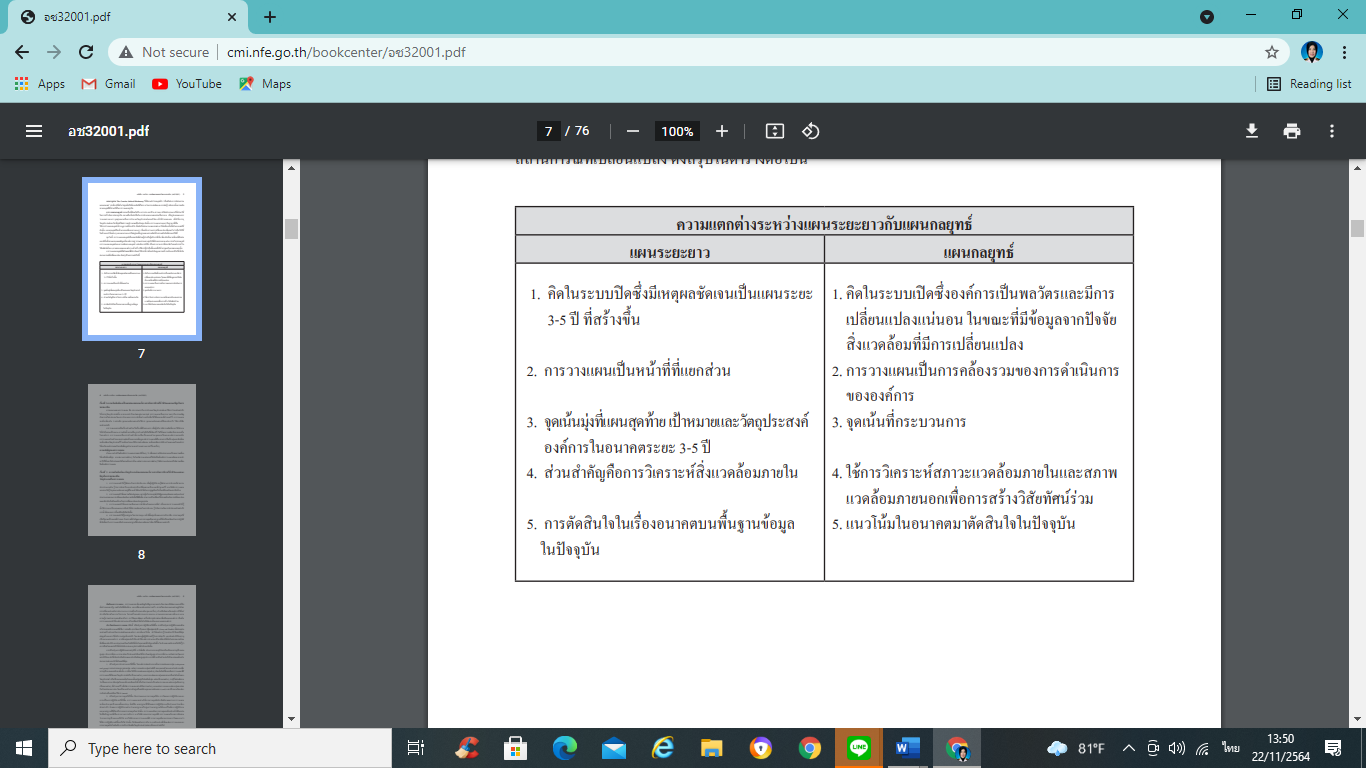 เรื่องที่ 2 ความสัมพันธ์ของเป้าหมายของแผนและโครงการกับการมีรายได้ มีเงินออม และมีทุนในการ ขยายอาชีพ ความหมายของการวางแผน คือ กระบวนการในการกำหนดวัตถุประสงค์และวิธีการว่าจะทำอย่างไร ให้บรรลุวัตถุประสงค์นั้น หากจะกล่าวในแง่ของสถานการณ์ การวางแผนเป็นกระบวนการในการเผชิญ กับความไม่แน่นอนโดยการกำหนดการกระทำขึ้นล่วงหน้าเพื่อให้ได้ผลตามที่กำหนดไว้ การวางแผน จะเกี่ยวข้องกัน 2 อย่างคือ จุดหมายปลายทางกับวิธีการ จุดหมายปลายทางก็คือจะทำอะไร วิธีการก็คือ จะทำอย่างไร การวางแผนอาจเป็นเรื่องส่วนตัวหรือเรื่องที่เป็นทางการ เมื่อผู้บริหารมีความคิดที่จะหาวิธีทำงาน ให้สำเร็จตามเป้าหมาย ความคิดนั้นอาจเป็นการส่วนตัวคือไม่ได้เขียนไว้ ไม่ได้ขอความคิดเห็นจากคนอื่น ในองค์การ การวางแผนเป็นการส่วนตัวนี้อาจเป็นเรื่องของส่วนบุคคลหรือขององค์การขนาดเล็ก การวางแผนส่วนตัวจะขาดความต่อเนื่องและขาดข้อมูล แต่การวางแผนที่เป็นทางการเป็นเรื่องยุ่งยากซับซ้อน จะต้องเขียนวัตถุประสงค์ไว้ จะต้องกำหนดวิธีการอย่างชัดเจน จะต้องอาศัยการมีส่วนร่วมของคนในองค์การ ให้คนในองค์การยอมรับอาศัยข้อมูลจำนวนมากกำหนดระยะเวลาไว้และอื่นๆ ความสำคัญของการวางแผน ถ้าจะถามว่าทำไมต้องมีการวางแผนอาจตอบได้ง่ายๆ ว่า เพื่อลดความไม่แน่นอนลงหรือลดความเสี่ยง ให้เหลือน้อยที่สุด หากสถานการณ์ต่างๆ ในโลกมีความแน่นอนก็ไม่จำเป็นต้องมีการวางแผนคิดอยากจะทำ อะไรก็ได้และก็ประสบผลสำเร็จตามต้องการด้วย แต่เพราะสถานการณ์ต่างๆ ไม่มีความแน่นอนหรือมีความเสี่ยง จึงต้องมีการวางแผน เรื่องที่ 3 ความสัมพันธ์ของวัตถุประสงค์ของแผนและโครงการกับการมีรายได้ มีเงินออมและ มีทุนในการขยายอาชีพ วัตถุประสงค์ในการวางแผน 1. การวางแผนทำให้รู้ทิศทางในการดำเนินงาน เมื่อผู้ปฏิบัติงานรู้ทิศทางการทำงานก็สามารถ ประสานงานกัน รู้ว่าควรทำอะไรและทำอย่างไรจะได้ผลตามเป้าหมายที่กำหนดไว้ หากไม่มีการวางแผน นอกจากไม่รู้ว่าจุดหมายปลายทางอยู่ที่ไหนแล้วก็ยังก่อให้เกิดการสูญเสียหรือสิ้นเปลืองทรัพยากรอีกด้วย 2. การวางแผนทำให้ลดความไม่แน่นอนลง เพราะผู้บริหารจะมุ่งมั่นไปสู่จุดหมายปลายทางอย่างแน่วแน่ สามารถคาดคะเนการเปลี่ยนแปลงอันอาจเกิดขึ้นได้ดียิ่งขึ้น สามารถปรับเปลี่ยนให้สอดคล้องกับการเปลี่ยนแปลง ขณะเดียวกันก็เตรียมพร้อมรับการเปลี่ยนแปลงอย่างเหมาะสม 3. การวางแผนทำให้ลดความเสียหายการซ้ำซ้อนกันของงานที่ทำ เนื่องจากการวางแผนทำให้รู้ ทั้งวิธีการและเป้าหมายของงานจึงทำให้มีความชัดเจนในการทำงาน รู้ว่ากิจกรรมใดควรทำก่อนหลังอย่างไร การซ้ำซ้อนและการสิ้นเปลืองจึงไม่เกิดขึ้น 4. การวางแผนทำให้รู้มาตรฐานในการควบคุม หน้าที่ขั้นสุดท้ายของการบริหารคือ การควบคุมให้ เป็นไปตามเป้าหมายที่กำหนด กิจกรรมที่สำคัญของการควบคุมคือมาตรฐานที่ให้เปรียบเทียบกับการปฏิบัติ ที่เกิดขึ้นจริง การวางแผนจึงกำหนดมาตรฐานได้แน่นอนชัดเจนว่าต้องให้ได้ผลงานอย่างไร ข้อดีของการวางแผน การวางแผนจะต้องเผชิญกับปัญหาหลายอย่างในแง่ของปัจจัยภายนอกก็คือ ข้อกำหนดของรัฐ เทคโนโลยีที่ซับซ้อน และเปลี่ยนแปลงอย่างรวดเร็ว ความไม่แน่นอนของเศรษฐกิจโลก การเปลี่ยนแปลงอัตราค่าแรงงาน การเคลื่อนไหวของเงินทุนและอื่นๆ ส่วนปัจจัยภายในองค์การก็ได้แก่ ประสิทธิภาพในการบริหารงาน โครงสร้างองค์การและระบบงาน ความหลากหลายทางด้านแรงงาน ความรู้ความสามารถของฝ่ายบริหาร การวิจัยและพัฒนา เครื่องจักรอุปกรณ์และชื่อเสียงขององค์การ เป็นต้น การวางแผนจะทำให้องค์การสามารถปรับเปลี่ยนให้เข้ากับปัจจัยภายในและภายนอกองค์การ ประโยชน์ของการวางแผน มีดังนี้ ปรับปรุงการปฏิบัติงานให้ดีขึ้น การปรับปรุงการปฏิบัติงานของฝ่าย บริหารและพนักงานแยกได้เป็น 2 อย่างคือ ควรเน้นอะไรและควรยืดหยุ่นอย่างไร (focus and flexible) ทั้งสองอย่าง จะช่วยสร้างอำนาจในการแข่งขันขององค์การ ควรเน้นอะไรนั้น ทำให้องค์การรู้ว่าจะทำอะไรจึงจะดีที่สุด ต่อลูกค้าและควรให้บริการแก่ลูกค้าอย่างไร ในแง่ของผู้ปฏิบัติงานก็รู้ว่าควรทำอะไร และทำอย่างไรจึงบรรลุ เป้าหมายขององค์การ ควรยืดหยุ่นอย่างไรก็จะทำให้องค์การสามารถปรับเปลี่ยนให้เข้ากับสภาพแวดล้อม ที่เปลี่ยนแปลงไป และสามารถเตรียมรับมือให้เข้ากับอนาคตที่กำลังจะเกิดขึ้น ในส่วนของพนักงานก็ทำให้รู้ว่า ควรปรับตัวเองอย่างไรให้เข้ากับโอกาสและอุปสรรคที่กำลังจะเกิดขึ้น การปรับปรุงการปฏิบัติงานอาจสรุปได้ 4 หัวข้อคือ ประการแรกจะมุ่งไปทางไหนจึงจะบรรลุเป้าหมาย สูงสุด ประการที่สอง ควรจะทำอะไรก่อนหลังจึงจะได้ประโยชน์สูงสุด ประการที่สาม จะจัดสรรทรัพยากร อย่างไรจึงจะก่อให้เกิดประสิทธิภาพและประสิทธิผลสูงสุด ประการที่สี่ จะปรับตัวอย่างไรจึงจะสอดคล้องกับ สถานการณ์และก่อให้เกิดผลดีที่สุด 1. ปรับปรุงการประสานงานให้ดีขึ้น ในองค์การย่อมประกอบด้วยระบบย่อยและกลุ่ม (subsystem and group) หลายระบบและหลายกลุ่ม แต่ละระบบแต่ละกลุ่มต่างมีเป้าหมายของตัวเองและต่างทำงานเพื่อ บรรลุเป้าหมายของตัวเองทั้งนั้น การที่จะไม่ให้ระบบย่อยและกลุ่มต่างๆ ขัดแย้งกันก็ต้องอาศัยการวางแผนที่ดี การวางแผนได้จัดแยกวัตถุประสงค์หรือเป้าหมายต่างๆ ของระบบย่อยและกลุ่มคนออกมาเป็นลำดับขั้นของ วัตถุประสงค์ หรือเป้าหมายลดหลั่นกันลงมาตั้งแต่สูงสุดไปจนถึงต่ำสุด แต่ละเป้าหมายต่างๆ ระบุไว้อย่างชัดเจน ว่าเป็นของระบบใดกลุ่มใดและต้องอาศัยหน้าที่หรือกิจกรรมอย่างไรแต่ละระบบและแต่ละกลุ่มจึงบรรลุ เป้าหมายต่างๆ ที่กำหนดไว้ เมื่อมีการวางแผนอย่างดีกิจกรรมต่างๆ ของแต่ละระบบและแต่ละกลุ่มจะสอด รับกันอย่างเหมาะสม โดยเป้าหมายในระดับสูงเป็นเสมือนจุดหมายปลายทาง (end) และเป้าหมายในแต่ละ ระดับล่างเป็นเสมือนวิธีการ (mean) 2. ปรับปรุงการควบคุมให้ดีขึ้น กิจกรรมของการควบคุมก็คือ การวัดผลการปฏิบัติงานและ การแก้ไขการปฏิบัติงานให้ดีขึ้น การวางแผนจะช่วยให้การควบคุมมีประสิทธิภาพเพราะการวางแผน จะต้องกำหนดเป้าหมายขึ้นมาก่อน นั่นก็คือ มาตรฐานที่ใช้วัดผลการปฏิบัติงานหรือกำหนดว่าจะต้อง ทำอย่างไร ถ้าผลการปฏิบัติงานต่ำกว่ามาตรฐานหรือสูงกว่ามาตรฐานก็ต้องแก้ไขที่การปฏิบัติงาน และมาตรฐานที่ใช้วัดหรือระบบการควบคุมใหม่ ดังนั้น การวางแผนกับการควบคุมจะต้องทำหน้าที่กันอย่าง ใกล้ชิดในฐานะที่เป็นกระบวนการบริหาร หากไม่มีระบบการควบคุมที่ดี การวางแผนก็ขาดการติดตาม ว่างานบรรลุเป้าหมายหรือไม่ หากไม่มีระบบการวางแผนที่ดี การควบคุมก็ขาดกรอบการวัดผลงานว่า ได้มีการปฏิบัติงานดีขึ้นหรือไม่ ดังนั้น จึงมีเทคนิคการบริหารงานอีกอย่างที่เชื่อมต่อการวางแผนและ การควบคุมเข้าด้วยกันคือ การบริหารโดยยึดวัตถุประสงค์ (MBO) 3. ปรับปรุงการบริหารเวลาให้ดีขึ้น คนส่วนใหญ่จะประสบกับความยากลำบากในการใช้เวลาให้ เหมาะสมกับกิจกรรมที่ทำวิธีบริหารเวลาอย่างง่ายๆ ก็คือ การกำหนดตารางเวลาไว้ในสมุดบันทึกหรือในปฏิทิน เพื่อเตือนความจำว่าวันไหนจะต้องทำอะไร แต่ก็มีเหตุการณ์เกิดขึ้นบ่อยๆ ที่ผู้บริหารใช้เวลาไปกับกิจกรรมหนึ่ง มากเกินไปและในอีกกิจกรรมหนึ่งน้อยเกินไป หรือลืมทำกิจกรรมบางอย่าง ก็มีการวางแผนก็ทำให้การใช้เวลา ดีกว่าการไม่วางแผนมีการสมดุลของการใช้เวลามากขึ้นและการสูญเสียเวลาก็ลดลง อย่างไรก็ตาม การบริหาร เวลาเป็นส่วนสำคัญที่สุดในการวางแผน เรื่องที่ 4 ความสัมพันธ์ของวิธีการ และขั้นตอนของแผน และโครงการกับการมีรายได้ มีเงินออม และมีทุนในการขยายอาชีพ ขั้นตอนของการวางแผน (Steps in Planning) การวางแผนงานก่อนการปฏิบัติงานเป็นสิ่งที่จำเป็นสำหรับการบริหารองค์การ ตามที่ได้กล่าวมาแล้ว การวางแผนที่ดีย่อมส่งผลถึงความสำเร็จขององค์การ แผนทุกแผนที่กำหนดขึ้นใช่ว่าจะใช้ดำเนินงานแล้ว จะประสบความสำเร็จทุกแผนไป ทั้งนี้ขึ้นอยู่กับผู้เขียนแผนมีความรู้ด้านการวางแผนเป็นเช่นไรด้วย ซึ่งนักวิชาการชื่อ Henry L. Sisk ได้ลำดับขั้นตอนของการวางแผนไว้ดังนี้ 1. กำหนดวัตถุประสงค์ของแต่ละแผนงานไว้ให้ชัดเจนว่าต้องการอะไร 2. ระบุปัญหาให้ชัดเจนว่าอะไรคือปัญหาที่แท้จริง อันจะช่วยให้กำหนดเป้าหมายของกระบวนการ วางแผนได้อย่างมีประสิทธิภาพ 3. กำหนดหน้าที่ความรับผิดชอบ หลังจากระบุสาเหตุที่เป็นปัญหาขององค์การเสนอผู้บริหารแล้วได้ รับอนุมัติให้แก้ปัญหา ผู้วางแผนจะต้องกำหนดตัวผู้รับผิดชอบซึ่งอาจจะเป็นบุคคลหรือกลุ่มบุคคลก็ได้ เข้ามา ดำเนินการตามกระบวนการวางแผนพร้อมกับมอบอำนาจหน้าที่ให้ผู้รับผิดชอบต่างๆ เหล่านั้น ในการนี้จะต้อง กำหนดระดับผู้อนุมัติในแผนงานนั้นๆ ด้วย 4. รวบรวมและแปลข้อมูล ผู้วางแผนจะต้องรวบรวมข้อมูลภายในและข้อมูลภายนอกทั้งในอดีตและ ปัจจุบันนำมาประเมินเหตุการณ์ในอนาคต พร้อมกับแปลความหมายของข้อมูลจากการประเมินมาให้ชัดเจน เพื่อให้เกิดความมั่นใจว่าแผนงานนั้นจะต้องสำเร็จแน่นอน 5. จัดทำและทดสอบแผนชั่วคราว เพื่อค้นหาข้อบกพร่องที่ยังเหลืออยู่ และหาทางปรับปรุงแก้ไข ก่อนที่จะนำแผนไปใช้จริง 6. กำหนดแผนขั้นสุดท้ายหลังจากทำการทดสอบแผนชั่วคราวแล้ว นำมาปรับปรุงแก้ไขข้อบกพร่องต่างๆ จนเป็นที่พอใจ จากนั้นรวบรวมแผนต่างๆ เข้าด้วยกัน เพื่อจัดทำแผนขั้นสุดท้ายต่อไป ขั้นตอนของการวางแผนอื่นๆ 1. เตรียมการก่อนการวางแผน - แต่งตั้งกลุ่มบุคคลหรือบุคคลขึ้นมารับผิดชอบการจัดทำแผน - กำหนดแนวทางการวางแผนมีขั้นตอนอย่างไรบ้าง จะต้องทำอะไร - ค้นหาข้อมูลเกี่ยวกับปัญหาที่เกิดจากสภาพแวดล้อมทั้งภายในและภายนอกองค์การจากแหล่งต่างๆ กับสภาพทรัพยากรบริหารที่มีอยู่ 2. การวิเคราะห์ข้อมูลกับการวิเคราะห์ปัญหา ศึกษาผลการปฏิบัติงานที่ผ่านมามีปัญหาที่ยังแก้ไข ไม่ได้มีอะไรบ้าง จุดใดที่ควรแก้ไขก่อน - หลัง ปัญหาใดมีความสำคัญที่จะต้องหาทางแก้ไขก่อน ประกอบกับ วัตถุประสงค์ขององค์การมีเป้าหมายอย่างไร ซึ่งการแก้ปัญหาจะต้องดูวัตถุประสงค์ขององค์การเป็นหลักว่า ต้องการอะไร 3. การกำหนดแผนงานและโครงการต่างๆ โดยดำเนินการดังนี้ - จัดทำแผนงาน โดยรวบรวมงานที่เหมือนกัน มีวัตถุประสงค์หรือลักษณะเดียวกันเข้าไว้ ด้วยกันเป็นกลุ่มๆ เช่น กลุ่มงานการผลิต กลุ่มงานการตลาด กลุ่มงานการเงินและการบัญชี ในแผนงานหนึ่งๆ อาจมีเพียงโครงการเดียวหรือหลายๆ โครงการก็ได้ - จัดทำโครงการ ในแผนแต่ละแผนจะกำหนดรายละเอียดของการปฏิบัติงานไว้ในรูปของโครงการ ว่าจะต้องปฏิบัติอย่างไร ดำเนินการเมื่อไร ใครเป็นผู้รับผิดชอบโครงการนั้นๆ - จัดทำกิจกรรม ในแต่ละโครงการประกอบไปด้วยกิจกรรมหลายๆ กิจกรรมหรือกิจกรรมเดียวก็ได้ แผนภูมิแสดงให้เห็นถึงความสัมพันธ์กันระหว่าง วัตถุประสงค์ขององค์การกับกิจกรรมต่างๆ ดังนี้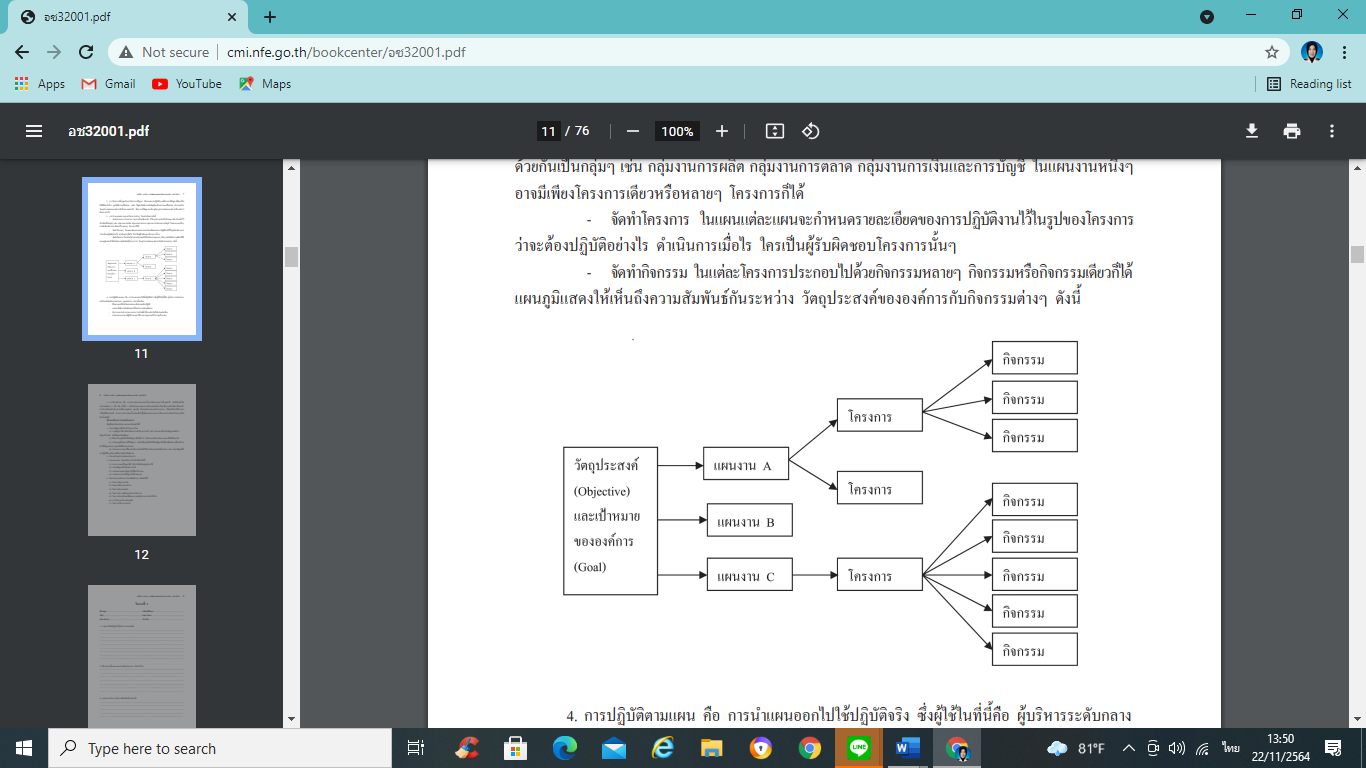 4. การปฏิบัติตามแผน คือ การนำแผนออกไปใช้ปฏิบัติจริง ซึ่งผู้ใช้ในที่นี้คือ ผู้บริหารระดับกลาง ลงไปจนถึงพนักงานธรรมดา บุคคลต่างๆ เหล่านี้จะต้อง - ศึกษาแผนให้เข้าใจอย่างถ่องแท้ก่อนลงมือปฏิบัติ - แบ่งหน้าที่ความรับผิดชอบให้พนักงานอย่างชัดเจน - จัดระบบการประสานงานระหว่างกันเพื่อให้งานดำเนินไปอย่างต่อเนื่อง - กำหนดระยะเวลาปฏิบัติงานและวิธีการควบคุมงานให้บรรลุเป้าหมาย 5. การประเมินผล คือ การตรวจสอบผลงานหรือการติดตามผลว่าเป็นเช่นไร ปกติโดยทั่วไป จะประเมินผล 2 ครั้ง คือ ครั้งที่ 1 ทำในช่วงกลางของเวลาในแผนกับประเมินเมื่องานเสร็จเรียบร้อยแล้ว การประเมินผลในช่วงแรกเพื่อหาจุดอ่อน จุดแข็ง ข้อบกพร่องและอุปสรรคต่างๆ เป็นเช่นไรจะได้หาทาง แก้ไขได้ทันท่วงที ส่วนการประเมินครั้งหลังเพื่อให้รู้ข้อบกพร่องและนำข้อบกพร่องไปปรับปรุงแก้ไข ในครั้งต่อไป ขั้นตอนในการวางแผนโครงการ ซึ่งผู้จัดจะต้องดำเนินงานตามลำดับต่อไปนี้ 1. กำหนดปัญหาเพื่อจัดทำโครงการโดย (1) ระบุปัญหาให้แน่ชัดว่าต้องการทำโครงการอะไร เช่น โครงการเกี่ยวกับปัญหาขัดข้อง ปัญหาป้องกัน หรือปัญหาเชิงพัฒนา (2) ศึกษาสาเหตุที่ทำให้เกิดปัญหาที่แท้จริงว่า เกิดจากอะไรและมีแนวทางแก้ไขได้อย่างไร (3) กำหนดจุดต้องการแก้ไขปัญหา จะต้องเป็นจุดที่ก่อให้เกิดปัญหาที่แท้จริงเมื่อนำมาแก้ไขแล้วจะ ทำให้ปัญหาต่างๆ ลดลงไปได้อย่างแน่นอน (4) กำหนดแนวทางแก้ไขอย่างมีระบบโดยใช้วิธีทางวิทยาศาสตร์เข้ามาช่วย เช่น นำมาพิสูจน์ได้ นำปฏิบัติในรูปธรรมได้อย่างมีประสิทธิภาพ 2. กำหนดวัตถุประสงค์ของโครงการ 3. ออกแบบแผน โดยดำเนินการในหัวข้อต่อไปนี้ (1) หาแนวทางแก้ปัญหาที่ดี มีประสิทธิภาพสูงนำมาใช้ (2) แปลงปัญหาเป็นวัตถุประสงค์ (3) แปลงสาเหตุของปัญหาให้เป็นเป้าหมาย (4) แปลงแนวทางแก้ปัญหาให้เป็นผลงาน 4. วิเคราะห์แผนโครงการจากปัจจัยต่างๆ ดังต่อไปนี้ (1) วิเคราะห์ทางการเงิน (2) วิเคราะห์ด้านการบริหาร (3) วิเคราะห์ทางเทคนิค (4) วิเคราะห์การเปลี่ยนแปลงทางวิชาการ (5) วิเคราะห์ทางสังคมที่มีผลกระทบต่อโครงการอย่างไรบ้าง (6) การวิเคราะห์ทางเศรษฐกิจ (7) วิเคราะห์ด้านการตลาด ใบงานที่ 12รายวิชา การพัฒนาแผนและโครงการอาชีพ รหัสวิชา อช32001ระดับมัธยมศึกษาตอนปลาย1. ให้อธิบายถึง ความสัมพันธ์ของเหตุผลของ “แผนและโครงการ” กับ “การมีรายได้ มีเงินออม และมีทุนในการขยายอาชีพ”ตอบ……………………………………………………………………………………………………………………….……………………………………………………………………………………………………………………………………………………………………………………………………………………………………………………………………………………………………………………………………………………………………………………………………………………………………………………………………………………………………2.“โครงการ”มีลักษณะอย่างไร  จงอธิบายตอบ……………………………………………………………………………………………………………………….…………………………………………………………………………………………………………………………………………………………………………………………………………………………………………………………………………………………………………………………………………………………………………………………………………………………………………………………………………………………………………………………………………………………………………………………………………………………………………………………………3.ให้อธิบายถึงความแตกต่างระหว่างแผนระยะยาวกับแผนกลยุทธ์ตอบ……………………………………………………………………………………………………………………….…………………………………………………………………………………………………………………………………………………………………………………………………………………………………………………………………………………………………………………………………………………………………………………………………………………………………………………………………………………………………………………………………………………………………………………………………………………………………………………………………4. การออม หมายถึง และมีประโยชน์อย่างไร  ตอบ……………………………………………………………………………………………………………………….…………………………………………………………………………………………………………………………………………………………………………………………………………………………………………………………………………………………………………………………………………………………………………………………………………………………………………………………………………………………………………………………………………………………………………………………………………………………………………………………………5. ขั้นตอนในการวางแผนโครงการ จะต้องดำเนินงานตามลำดับกี่ขั้นตอนตอบ……………………………………………………………………………………………………………………….…………………………………………………………………………………………………………………………………………………………………………………………………………………………………………………………………………………………………………………………………………………………………………………………………………………………………………………………………………………………………………………………………………………………………………………………………………………………………………………………………ชื่อ....................................................................รหัสนักศึกษา..................................ระดับ มัธยมศึกษาตอนปลาย 	              	              	     เฉลยใบงานที่ 12ระดับมัธยมศึกษาตอนปลาย1. ให้อธิบายถึง ความสัมพันธ์ของเหตุผลของ “แผนและโครงการ” กับ “การมีรายได้ มีเงินออม และมีทุนในการขยายอาชีพ”   ตอบ ความสัมพันธ์ของเหตุผลของแผนและโครงการกับการมีรายได้ มีเงินออม และมีทุนในการขยายอาชีพ โครงการ คือ กิจกรรมหรือแผนงานที่เป็นหน่วยอิสระหนึ่ง ที่สามารถทำการวิเคราะห์วางแผน และนำไปปฏิบัติ พร้อมทั้งมีลักษณะแจ้งชัดถึงจุดเริ่มต้นและจุดสิ้นสุด โดยแผนสำหรับกิจการต่างๆ ต้องระบุ วัตถุประสงค์ตามระยะเวลาที่กำหนด 2.“โครงการ”มีลักษณะอย่างไร  จงอธิบาย    ตอบ 1. มีรายละเอียด วัตถุประสงค์เป้าหมายต่าง ๆ ชัดเจน สามารถดำเนินงาน มีความเป็นไปได้ 2. กำหนดขึ้นอย่างมีข้อมูลความจริง (มีสถิติ ตัวเลข ข้อมูลจากองค์กรดังกล่าว) และเป็นข้อมูลที่ ได้รับการวิเคราะห์อย่างรอบคอบ 3. อ่านแล้วเข้าใจว่านี้คือโครงการอะไร มีประโยชน์อย่างไร ทำไปเพื่ออะไร มีขอบเขตการทำแค่ไหน 4. มีระยะเวลาในการดำเนินงานแน่นอน ระบุวันเวลาเริ่มต้นและสิ้นสุด 5. สามารถติดตามประเมินผลได้ 6. รายละเอียดของโครงการต่อเนื่องสอดคล้องสัมพันธ์กัน 7. ตอบสนองความต้องการของกลุ่มชน สังคม และประเทศชาติ 8. ปฏิบัติแล้วสอดคล้องกับแผนงานหลักขององค์การ3.ให้อธิบายถึงความแตกต่างระหว่างแผนระยะยาวกับแผนกลยุทธ์    ตอบ4. การออม หมายถึง และมีประโยชน์อย่างไร     ตอบ    การออม หมายถึง ส่วนของรายได้ที่เหลืออยู่หลังจากได้มีการใช้จ่ายเพื่อการอุปโภคและบริโภคแล้ว โดยจะเก็บเอาไว้สำหรับการใช้จ่ายในอนาคตยามฉุกเฉินหรือในคราวที่มีความจำเป็น             ประโยชน์ของการออม  1. ทำให้มีเงินไว้ใช้จ่ายในยามจำเป็นหรือมีความต้องการใช้จ่ายอย่างรีบด่วน   2. สามารถนำไปลงทุนในกิจกรรมต่างๆ ที่พิจารณาเห็นว่ามีความมั่นคง ปลอดภัย และให้ผลตอบแทนสูง   3. เพื่อพัฒนาและสร้างความมั่นคงในชีวิตและครอบครัว 5. ขั้นตอนในการวางแผนโครงการ จะต้องดำเนินงานตามลำดับกี่ขั้นตอน   ตอบ  4 ขั้นตอน1. กำหนดปัญหาเพื่อจัดทำโครงการโดย 2. กำหนดวัตถุประสงค์ของโครงการ 3. ออกแบบแผน โดยดำเนินการในหัวข้อต่อไปนี้ 4. วิเคราะห์แผนโครงการจากปัจจัยต่างๆ ดังต่อไปนี้ แผนการจัดการเรียนรู้รายสัปดาห์ ระดับมัธยมศึกษาตอนปลาย ครั้งที่ 13รายวิชา การพัฒนาแผนและโครงการอาชีพ รหัสวิชา อช32001เวลาเรียน 40 ชั่วโมง (พบกลุ่ม 6 ชั่วโมง การเรียนรู้ด้วยตนเอง 34 ชั่วโมง)วันที่ …..….. เดือน …………………… พ.ศ. …………………..มาตรฐานการเรียนรู้ระดับ มีความรู้ ความเข้าใจในการพัฒนาอาชีพ ให้มีผลิตภัณฑ์หรืองานบริการ สร้างรายได้ พอเพียงต่อการดำรงชีวิต มีเงินออมและมีทุนในการขยายอาชีพตัวชี้วัด 1.  การพัฒนาระบบการผลิต    1. วิเคราะห์ปัจจัยการผลิตตามความต้องการและคุณภาพของตลาดได้    2. ระบุกระบวนการผลิตให้ผลิตภัณฑ์มีคุณภาพตามความต้องการของตลาดได้    3. ระบุผลผลิตพอเพียงต่อการมีรายได้มีเงินออมและมีทุนในการขยายอาชีพ2.  การวิเคราะห์การตลาด    1. ระบุความต้องการผลิตภัณฑ์และคุณภาพตามความต้องการของลูกค้าได้    2. ระบุกลุ่มลูกค้าช่องทางตลาดได้    3. อธิบายวิธีการส่งเสริมการขายได้    4. จดบันทึกการขายเพื่อขยายกลุ่มลูกค้าได้เนื้อหา 1.  การพัฒนาระบบการผลิต    1. ปัจจัยการผลิต เช่น ทุน เครื่องมือ เพียงพอต่อการจัดการ    2. ขั้นตอนการผลิต    3. ผลผลิตที่คาดหวังต่อการมีรายได้ มีเงินออมและมีทุนในการขยายอาชีพ2.  การวิเคราะห์การตลาด    1. ความต้องการผลิตภัณฑ์และการควบคุมคุณภาพ    2. ช่องทางการตลาด    3. การส่งเสริมการขาย    4. การจดบันทึกการขายวิธีการเรียน : แบบพบกลุ่ม (ON-Site)กระบวนการจัดการเรียนรู้1. ขั้นนำเข้าสู่บทเรียน ( 30 นาที )การกำหนดสภาพ ปัญหา ความต้องการในการเรียนรู้ (O : Orientation)1.1 ครูทักทายนักศึกษา และนำเข้าสู่บทเรียนโดยแจ้งข่าวสารเหตุการณ์ปัจจุบัน ให้นักศึกษาทราบ พร้อมทั้งแลกเรียนเปลี่ยนเรียนรู้ข้อมูลข่าวสารเหตุการณ์ปัจจุบัน ร่วมกันวิเคราะห์ และแสดงความคิดเห็นร่วมกันในชั้นเรียน และทบทวนบทเรียนจากครั้งที่แล้ว เรื่อง การพัฒนาแผนและโครงการอาชีพ เพื่อดึงความรู้และประสบการณ์เดิมของนักศึกษา เน้นการมีส่วนร่วม มีการแลกเปลี่ยนเรียนรู้ สะท้อนความคิด และอภิปราย โดยให้เชื่อมโยงกับความรู้ใหม่ 1.2 ครูนำเข้าสู่บทเรียนโดยครูเปิดวีดีทัศน์ เรื่อง การพัฒนาระบบการผลิต จากลิงค์ https://www.youtube.com/watch?v=u4e0AUj7ZjI ให้นักศึกษารับชมเพื่อให้นักศึกษามีความรู้ ความเข้าใจ พร้อมทั้งยกตัวอย่างผลผลิตที่คาดหวังต่อการมีรายได้ มีเงินออมและมีทุนในการขยายอาชีพ เพื่อเชื่อมโยงสู่บทเรียนต่อไป 1.3 ครูและนักศึกษาสรุปสิ่งที่ได้อภิปรายร่วมกัน และนักศึกษาบันทึกลงในแบบบันทึกการเรียนรู้ สกร.  2. ขั้นจัดกิจกรรมการเรียนการสอน ( 4 ชั่วโมง )การแสวงหาข้อมูลและการจัดการเรียนรู้ (N : New ways of learning)2.1 ครูอธิบายเนื้อหาจากหนังสือเรียนรายวิชาการพัฒนาแผนและโครงการอาชีพ ในหัวข้อเรื่องต่อไปนี้ การพัฒนาระบบการผลิต และการวิเคราะห์ทางการตลาด พร้อมให้นักศึกษาจดบันทึกรายละเอียดลงในแบบบันทึกการเรียนรู้ สกร.  2.2 ครูให้นักศึกษาแบ่งกลุ่มออกเป็น 4 กลุ่มๆละเท่าๆกัน เพื่อศึกษาข้อมูลเกี่ยวกับ เรื่อง การพัฒนาระบบการผลิต และการวิเคราะห์ทางการตลาด2.3 ครูให้นักศึกษา ทำกิจกรรมสรุปความรู้เป็นแผนผังความคิด ลงในกระดาษบรู๊ฟ ในหัวข้อ ดังนี้ กลุ่มที่ 1 การพัฒนาระบบการผลิต          - เรื่องปัจจัยการผลิต เช่น ทุน เครื่องมือ เพียงพอต่อการจัดการ    	- เรื่องขั้นตอนการผลิตกลุ่มที่ 2 การพัฒนาระบบการผลิต    	- เรื่องผลผลิตที่คาดหวังต่อการมีรายได้ มีเงินออมและมีทุนในการขยายอาชีพกลุ่มที่ 3 การวิเคราะห์ทางการตลาด          - เรื่องความต้องการผลิตภัณฑ์และการควบคุมคุณภาพ- เรื่องช่องทางการตลาดกลุ่มที่ 4 การวิเคราะห์ทางการตลาด- เรื่องการส่งเสริมการขาย   		- เรื่องการจดบันทึกการขาย  		   	2.4 ครูให้แต่ละกลุ่มส่งตัวแทนมาออกมานำเสนอหน้าห้องเรียน และครูเป็นผู้ตรวจสอบความ ถูกต้อง ให้ความรู้เพิ่มเติมและข้อเสนอแนะ โดยให้นักศึกษาจดบันทึกสิ่งที่ได้จากการฟัง และสรุปลงในแบบบันทึกการเรียนรู้ สกร.  2.5 ครูสอนและสอดแทรกคุณธรรม 11 ประการ ในเรื่อง ความสะอาด ความสุภาพ ความขยัน ความประหยัด ความซื่อสัตย์สุจริต ความสามัคคี ความมีน้าใจ ความมีวินัย ศาสน์ กษัตริย์ รักความเป็นไทย และยึดมั่นในวิถีชีวิตและการปกครองตามระบอบประชาธิปไตยอันมีพระมหากษัตริย์ทรงเป็นประมุข 3. ขั้นสรุปและประเมินผล (1 ชั่วโมง) ขั้นประเมินผล (E : Evaluation)3.1 ครูให้นักศึกษาทำแบบทดสอบก่อนเรียน แบบปรนัย จำนวน 10 ข้อ จากชุด แบบทดสอบ หรือจาก Google From พร้อมเฉลยและประเมินผล ให้นักศึกษาบันทึกคะแนนลงในแบบบันทึกการเรียนรู้ สกร.  3.2 ครูให้นักศึกษาทำแบบทดสอบหลังเรียน (Post-test) แบบปรนัย วิชา การพัฒนาแผนและโครงการอาชีพ จำนวน 10 ข้อ ผ่านทาง Google Form พร้อมเฉลยและประเมินผล ให้นักศึกษาบันทึกคะแนนลงในแบบบันทึกการเรียนรู้ สกร.  3.3 ครูให้นักศึกษาสรุปการทำความดีและคุณธรรมที่ได้ปฏิบัติ พร้อมบันทึกลงในสมุดบันทึกความดี เพื่อการประเมินคุณธรรม 4. ขั้นมอบหมายงาน การปฏิบัติและนำไปประยุกต์ (I : Implementation)4.1 ครูมอบหมายให้นักศึกษาไปอ่านทบทวนเนื้อหาเพิ่มเติมจากหนังสือเรียน เรื่อง การพัฒนาแผนและโครงการอาชีพ ในหัวข้อต่อไปนี้ การพัฒนาระบบการผลิต และการวิเคราะห์ทางการตลาด จากหนังสือเรียนออนไลน์รายวิชาการพัฒนาแผนและโครงการอาชีพ ลิงค์ http://203.159.251.144/pattana/download และสรุปลงในแบบบันทึกการเรียนรู้ สกร.  4.2 ครูมอบหมายให้นักศึกษาไปศึกษาค้นคว้าเนื้อหาจากหนังสือเรียนออนไลน์ รายวิชาการพัฒนาแผนและโครงการอาชีพ ลิงค์ http://203.159.251.144/pattana/download และศึกษาเนื้อหาจากใบความรู้ที่ 2เรื่อง การพัฒนาระบบการผลิต และทำใบงานที่ 2 (โดยครูจะส่งใบงานทาง Google classroom) และให้นักศึกษาส่งงานทาง LINE ตามวันเวลาที่ครูกำหนด 5. ขั้นติดตามผล (30 นาที) 5.1 ครูติดตามงานที่ได้มอบหมายนักศึกษา เพื่อติดตามความคืบหนาทางแอปพลิเคชัน Line ดังนี้ 5.1.1 ติดตามงานที่ได้รับมอบหมายสัปดาห์ที่ผ่านมา 5.1.2 ติดตามการทำกิจกรรมพัฒนาคุณภาพชีวิต (กพช.) 5.1.3 ติดตามสอบถามสุขภาพของนักศึกษา (การฉีดวัคซีน/การตรวจสุขภาพ/ความสะอาด/การแต่งกาย) 5.1.4 ติดตามสอบถามการทำความดีในแต่ละวัน สัปดาห์ที่ผ่านมาและติดตามการบันทึก กิจกรรมที่ทำความดีลงในสมุดบันทึกบันทึกความดีเพื่อการประเมินคุณธรรม 5.1.5 ติดตามสอบถามเกี่ยวกับงานอดิเรก สุนทรียภาพ การเล่นกีฬา การใช้เวลาว่างให้เป็น ประโยชน์ ฯลฯ 5.1.6 ติดตามความก้าวหน้าการทำโครงงาน สื่อและแหล่งการเรียนรู้ 1. หนังสือเรียนวิชา อช32001 การพัฒนาแผนและโครงการอาชีพ หรือ หนังสือเรียนออนไลน์ ลิงค์ http://203.159.251.144/pattana/download 2. คู่มือนักศึกษา 3. วีดีทัศน์, Youtube เกี่ยวกับ การพัฒนาระบบการผลิต จากลิงค์ https://www.youtube.com/watch?v=u4e0AUj7ZjI4. แบบทดสอบก่อนเรียน แบบปรนัย จำนวน 10 ข้อ (ชุดแบบทดสอบ หรือ Google Form) 5. แบบทดสอบหลังเรียน (Post-test) รายวิชาการพัฒนาแผนและโครงการอาชีพ อช32001 จำนวน 10 ข้อ (ชุดแบบทดสอบ หรือ Google Form) 6. ใบความรู้ที่ 13 เรื่อง การพัฒนาระบบการผลิต7. ใบงานที่ 13 8. แบบบันทึกการเรียนรู้ สกร.  การวัดและประเมินผล 1. การสังเกตพฤติกรรมการมีรายบุคคล/รายกลุ่ม 2. การตรวจแบบบันทึกการเรียนรู้ สกร.  3. ประเมินการนำเสนอผลงาน/ชิ้นงาน 4. การตรวจใบงาน 5. การตรวจแบบทดสอบ 6. การประเมินคุณธรรม การเรียนรู้ด้วยตนเอง (กรต.) ครั้งที่  13(จำนวน 34 ชั่วโมง)สาระการประกอบอาชีพ รายวิชา อช32001 การพัฒนาแผนและโครงการอาชีพ ระดับมัธยมศึกษาตอนปลายคำสั่ง  ให้นักศึกษาแบ่งกลุ่มเป็น 4 กลุ่ม และไปทำกิจกรรมการเรียนรู้ต่อเนื่อง (กรต) โดยการไปศึกษาค้นคว้า  อ่านหนังสือ จดบันทึก จากหนังสือแบบเรียน ตำรา หนังสือ และสื่ออื่นๆ ในห้องสมุดประชาชนจังหวัด ห้องสมุดประชาชนอำเภอ โรงเรียนประถมศึกษา โรงเรียนมัธยมศึกษา วิทยาลัยชุมชนในพื้นที่อำเอเมืองนราธิวาสหรืออำเภออื่นๆ หรือไปสอบถามขอความรู้จากบุคคล ในหัวข้อต่อไปนี้กลุ่มที่ 1 การพัฒนาระบบการผลิต        		  - เรื่องปัจจัยการผลิต เช่น ทุน เครื่องมือ เพียงพอต่อการจัดการ    		- เรื่องขั้นตอนการผลิต	กลุ่มที่ 2 การพัฒนาระบบการผลิต    		- เรื่องผลผลิตที่คาดหวังต่อการมีรายได้ มีเงินออมและมีทุนในการขยายอาชีพกลุ่มที่ 3 การวิเคราะห์ทางการตลาด          		- เรื่องความต้องการผลิตภัณฑ์และการควบคุมคุณภาพ- เรื่องช่องทางการตลาดกลุ่มที่ 4 การวิเคราะห์ทางการตลาด- เรื่องการส่งเสริมการขาย   			- เรื่องการจดบันทึกการขาย  ขั้นตอนของการไปเรียนรู้ต่อเนื่อง (กรต.) ของนักศึกษา มีดังนี้1. แผนการเรียนรู้ต่อเนื่อง (กรต.) ในแต่ละแต่ละสัปดาห์ แต่ละครั้งที่ครู สกร. ตำบล/ครู ศรช. หรือครูประจำกลุ่มกลุ่มมอบหมาย2. ให้บริหารเวลาและใช้เวลาในการศึกษาเรียนรู้ด้วยตนเองและทำกิจกรรมการเรียนรู้ต่อเนื่อง (กรต.) สัปดาห์ละ 15 ชั่งโมงเป็นอย่างน้อย3. อ่านหนังสือ สอบถามผู้รู้ และจดบันทึกทุกครั้งทีมีการทำกิจกรรม กรต. และเก็บหลักฐานไว้ทุกครั้งเพื่อส่งครูสกร. ตำบล/ครูศรช. หรือครูประจำกลุ่ม  ตรวจให้คะแนนการทำ กรต.           4. จัดทำรายงานเป็นเล่ม ตามแบบรายงานที่ศูนย์การศึกษานอกระบบและการศึกษาตามอัธยาศัยกำหนดและให้ส่งในวันที่มีการนำเสนอผลการทำกรต. ในเรื่องนั้นๆ           5. ตัวแทนกลุ่มนำเสนอด้วยตนเอง (กรณีที่ทำกรต.คนเดียว) โดยให้นำเสนอผลงานตามข้อ4 กลุ่มละ/คนละไม่เกิน 10 นาที ในวันพบกลุ่มครั้งต่อไปใบความรู้ที่ 13เรื่อง การพัฒนาระบบการผลิตรายวิชา การพัฒนาแผนและโครงการอาชีพ รหัสวิชา อช32001ระดับมัธยมศึกษาตอนปลายเรื่องที่ 1 ปัจจัยการผลิต การผลิต หมายถึง กระบวนการที่ทำให้เกิดมูลค้าเพิ่ม (Value Added) ทั้งที่เป็นมูลค่า หรือ ประโยชน์ใช้สอย (Use Value) และมูลค่าในการแลกเปลี่ยน (Exchange Value) โดยมีวัตถุประสงค์เพื่อ ตอบสนองความต้องการของมนุษย์ในการดำรงชีวิต เพราะฉะนั้นการผลิตจึงเป็นการสร้างคุณค่าของสินค้าที่ สามารถตอบสนองความต้องการของมนุษย์ (Utility) การสร้างคุณค่าของสินค้าที่สามารถตอบสนองความต้องการของมนุษย์นั้นได้พัฒนาการมาพอจะสรุป ได้ดังนี้ 1. ระยะแรก มนุษย์สร้างสินค้าที่สามารถตอบสนองความต้องการของตนเอง เริ่มตั้งแต่ยุคที่เรียกว่า Hunting and Gathering และยุคการเกษตรที่อาศัยธรรมชาติ 2. ระยะที่สอง มนุษย์สร้างสินค้าที่สามารถตอบสนองความต้องการของผู้อื่นเพื่อประโยชน์แห่งตน เริ่มตั้งแต่ยุคพาณิชย์นิยม ยุคประวัติอุตสาหกรรมและพาณิชกรรม ในยุคนี้ต้องใช้ความรู้ด้านการบริหารและ การจัดการเพื่อการผลิตที่มีประสิทธิภาพ เพื่อให้ผลิตได้มากและต้นทุนต่ำ เมื่อผลิตมากก็ต้องขายให้มากจึงจำเป็น ต้องหาวิธีการให้ประชาชนบริโภคมากขึ้น อันนำไปสู่การบริโภคเกิน (Over consumption) และลงทุนเกิน (Over investment) ทำให้ทรัพยากรถูกใช้หมดไปอย่างรวดเร็ว ก่อให้เกิดปัญหาตามมาอย่างมากมาย 3. ระยะที่สาม มนุษย์ได้ตระหนักถึงปัญหาที่เกิดขึ้น และทรัพยากรที่มีจำนวนโดยยังใช้ประโยชน์ ไม่เต็มที่ คือ “คน” จึงได้ให้ความสนใจต่อ “คน” ในกระบวนการผลิต โดยยังมีความแตกต่างในความคิดโดย กลุ่มหนึ่งยังคิดในระบบเก่าที่ว่า “คน” คือ ปัจจัยการผลิตชนิดหนึ่งที่ใช้ในการผลิตเหมือนปัจจัยการผลิตอื่นๆ เรียกว่า ทรัพยากรมนุษย์ ซึ่งให้ความสำคัญต่อ “มูลค่า” แต่อีกกลุ่มคนคิดใหม่ว่า “คน” คือจุดหมายปลายทาง (Ends) เพราะ “คน” รู้ว่าตนเองต้องการอะไรและทำอะไรได้ โดยทำให้ชีวิตดีขึ้นและสังคมก็ดีขึ้น มอง “คน” ในแง่จิตวิญญาณ เท่ากับให้ความสำคัญต่อ “คุณค่า” ของความเป็นคน เรื่องที่ 2 ขั้นตอนการผลิต ความหมายและความสำคัญของคุณภาพ ความหมายของคุณภาพถูกกำหนดขึ้นตามการใช้งานหรือตามความคาดหวังของผู้กำหนด เช่น มีความเหมาะสมกับการใช้งาน มีความทนทาน ให้ผลตอบแทนสูงสุด บริการดีและประทับใจ หรือเป็นไปตาม มาตรฐานที่ตั้งใจไว้ เป็นต้น คุณภาพแบ่งเป็น 3 ลักษณะดังนี้ 1. คุณภาพตามหน้าที่ หมายถึง ประสิทธิภาพการทำงาน ความเหมาะสมในการใช้งาน ความทนทาน เช่น พัดลมเครื่องนี้มีมอเตอร์ที่สามารถใช้ได้อย่างต่อเนื่องถึง 24 ชั่วโมง 2. คุณภาพตามลักษณะภายนอก หมายถึง รูปร่างสวยงาม สีสันสดใส เรียบร้อย เหมาะกับการใช้งาน โครงสร้างแข็งแรง ผลิตภัณฑ์ส่วนใหญ่มักเน้นคุณภาพภายนอก โดยเน้นที่สีสันสดใส หรือรูปลักษณ์ให้โดดเด่น เพื่อดึงดูดความสนใจของผู้ซื้อ 3. คุณภาพในการบริการ หมายถึง การสร้างความประทับใจให้กับลูกค้าที่มาใช้บริการหรือมาซื้อสินค้า คุณภาพ หมายถึง คุณสมบัติและลักษณะโดยรวมของผลิตภัณฑ์หรือบริการที่แสดงให้เห็นว่ามีความ สามารถที่จะก่อให้เกิดความพึงพอใจได้ตรงตามต้องการที่ได้ระบุ ในอดีตคุณภาพมักจะถูกกำหนดขึ้นจากความต้องการของผู้ผลิต แต่ปัจจุบันสภาพการแข่งขันในตลาด มีมาก หากคุณภาพไม่ตรงกับความต้องการของผู้ซื้อหรือผู้ให้บริการ การผลิตสินค้าและบริการก็อาจจะต้อง ล้มเลิกกิจการไป ดังที่ได้เกิดขึ้นมาในปัจจุบันสินค้าบางประเภทแข่งขันกันที่คุณภาพ บางประเภทแข่งขันกันที่ราคา แต่บางประเภทแข่งขันกันที่ความแปลกใหม่ ดังนั้น การผลิตหรือให้บริการใดๆ จะต้องมีการศึกษาสภาพตลาด อย่างรอบคอบเพื่อกำหนดคุณภาพ ขั้นตอนการกำหนดคุณภาพ การกำหนดคุณภาพมีความสำคัญอย่างยิ่ง เพราะการกำหนดคุณภาพไม่ได้กำหนดจากบุคคลใด บุคคลหนึ่ง หรือกลุ่มคน หรือสถาบันเท่านั้น แต่การกำหนดคุณภาพต้องคำนึงถึงคนหลายกลุ่มหลายสถาบัน การกำหนดคุณภาพสินค้นและบริการ มีขั้นตอนดำเนินการ 3 ขั้นตอน ได้แก่ 1. การศึกษาความต้องการของผู้ใช้สินค้าและบริการ อย่างกว้างขวาง และครอบคลุมผู้ซื้อหรือผู้ใช้ บริการที่มีความหลากหลาย 2. การออกแบบผลิตภัณฑ์หรือพัฒนาผลิตภัณฑ์ให้สอดคล้องกับความต้องการที่ศึกษามาอย่างจริงจัง 3. จัดระบบการผลิตและควบคุมระบบการผลิตให้ได้ผลผลิตที่มีคุณภาพการศึกษาความต้องการคุณภาพ สินค้าและบริการ เป็นเรื่องสำคัญและเป็นเรื่องแรกของการวางแผนดำเนินธุรกิจ อุตสาหกรรม หรือกิจการใดๆ วิธีการศึกษาขึ้นอยู่กับเป้าหมายคือ ลูกค้า ลูกค้าของเรา คือ กลุ่มใด เช่น วัยใด เพศใด ระดับการศึกษา อาชีพ เป็นต้น ตลาด หรือคู่แข่งทางการค้าก็เป็นส่วนสำคัญอย่างยิ่งที่ต้องคำนึงถึง เพราะหากคุณภาพของสินค้นหรือ บริการของเราต่ำกว่าคู่แข่ง โอกาสความสำเร็จของเราก็ย่อมมีน้อยลง การออกแบบและพัฒนาผลิตภัณฑ์หรือ บริการ เป็นเรื่องที่ผู้ประกอบการมักจะละเลยเพราะมั่นใจในคุณภาพสินค้นเดินหรือคิดว่าเป็นเรื่องยาก ต้องใช้ นักวิชาการชั้นสูงหรือผู้เชี่ยวชาญทำให้เกิดต้นทุนที่สูงขึ้น การออกแบบผลิตภัณฑ์ใหม่ยังต้องปรับระบบ การผลิตด้วย ทำให้ผู้ประกอบการรู้สึกว่ายุ่งยาก แต่การออกแบบและพัฒนาผลิตภัณฑ์หรือบริการ เป็นเรื่องจำเป็น เพราะถ้าหากเราไม่พัฒนา การพัฒนาผลิตภัณฑ์และบริการไม่ใช่เรื่องยุ่งยาก แต่อย่างใด เพียงแต่เรานำผลการ ศึกษาความต้องการของผู้ซื้อ ผู้ใช้ มาเป็นหลักการ แล้วหาแนวทางตอบสนองความต้องการ ใช้ความคิดริเริ่ม สร้างสรรค์ ผลงานใหม่ ก็จะเกิดขึ้น เช่นการปรับปรุงเครื่องปรับอากาศให้สามารถกรอกฝุ่นละอองได้ ต่อมาก็ พัฒนาสู่การเป็นเครื่องปรับอากาศที่มีการฟอกอากาศด้วยประจุไฟฟ้าเป็นต้น ระบบการผลิตและการควบคุม ระบบการผลิต เพื่อให้ได้สินค้าหรือบริการตรงตามมาตรฐานที่กำหนดไว้ องค์ประกอบที่ต้องวางแผนดำเนิน การอย่างเป็นระบบและสอดคล้องกันดังนี้ 1. วัตถุดิบที่ใช้ผลิต หรือใช้บริการ ควรมีคุณภาพสูง แต่ราคาต่ำ 2. กระบวนการผลิตมีความพร้อมทั้งด้านบุคลากร เครื่องมือเครื่องใช้หรือเครื่องจักร และโครงสร้าง พื้นฐาน 3. ผลผลิต/ผลิตภัณฑ์/ผลของการบริการ จะต้องผ่านการตรวจสอบและประเมินอย่างเที่ยงตรง การบริหารคุณภาพในองค์กร จึงถูกนำมาใช้เพื่อให้ระบบการผลิตและการควบคุมระบบมีประสิทธิภาพสูง ตามความต้องการของตลาด ผู้ซื้อ หรือผู้ใช้ ความสำคัญของคุณภาพ คุณภาพ เป็นความต้องการของผู้ซื้อและผู้ให้บริการเท่านั้น หรือคุณภาพมีความสำคัญทั้งต่อบุคคล องค์การ และประเทศ 1. ความสำคัญของคุณภาพต่อบุคคล บุคคลคือ ผู้ผลิตหรือผู้บริการคุณภาพจึงเกิดขึ้นที่ระดับ บุคคลก่อน หากบุคคลใดสามารถผลิตหรือให้บริการที่มีคุณภาพตรงกับความต้องการหรือตรงกับ ข้อกำหนด บุคคลนั้นย่อมได้ชื่อว่า “บุคคลคุณภาพ” เราเห็นตัวอย่างบุคคลคุณภาพมากมาย ที่ได้รับการ ยกย่อง เนื่องจากสามารถสร้างผลงานคุณภาพ ดังนั้นคุณภาพจึงมีความสำคัญอย่างยิ่งต่อบุคคลทุกคน ทุกคนจึงควร มุ่งมั่นสร้างผลงานคุณภาพ 2. ความสำคัญของคุณภาพต่อองค์กร องค์กรทุกองค์กรมีเป้าหมายสร้างสรรค์ผลงานคุณภาพ ให้เป็นที่ต้องการของลูกค้า หุ้นส่วน หรือองค์กรที่เกี่ยวข้อง เพื่อให้บรรลุเป้าหมาย คือผลกำไรสูงสุด แต่ปัจจุบัน ทุกองค์กรยังต้องคำนึงระบบการแข่งขันในตลาดการค้า เมื่อประเทศไทยเข้าร่วมเป็นสมาชิกองค์การตลาด การค้าเสรี (World Trade Organization : WTO) ทำให้ประเทศไทยเข้าสู่ระบบการแข่งขันทางด้านการค้ามากขึ้น ทั้งภายในประเทศและการค้าระหว่างโลก ในระบบการค้าเสรีเกิดระบบการแข่งขันด้วยการค้าแทนกำแพงภาษี ในอดีตได้แก่ ข้อกำหนดมาตรฐานสินค้า มาตรฐาน ระบบบริหาร มาตรฐานสิ่งแวดล้อม และมาตรฐานด้าน แรงงานและความปลอดภัย ดังนั้นคุณภาพขององค์กรจึงเป็นคุณภาพโดยรวมตั้งแต่ผลิตภัณฑ์จนถึงระบบบริหาร ขององค์กร คุณภาพจึงมีความสำคัญอย่างยิ่งต่อองค์กร เพราะทำให้องค์กรมีความมั่นคงในการดำเนินธุรกิจ ทั้งในปัจจุบันและในอนาคต 3. ความสำคัญของคุณภาพต่อประเทศ คุณภาพของคน คุณภาพของสินค้า และคุณภาพของการบริการ คือ ภาพพจน์ และความเชื่อมั่นที่นานาประเทศให้การยอมรับและนับถือ เช่น ข้าวหอมมะลิ เสื้อผ้าสำเร็จรูป เครื่องหนัง เป็นต้น คุณภาพ ต้นทุน การส่งมอบ คุณภาพ คือ ความต้องการ ข้อกำหนด ความคาดหวัง หรือสิ่งที่ลูกค้าต้องการจากผลิตภัณฑ์หรือ งานบริการ ต้นทุน คือ ปัจจัยการผลิต ได้แก่ แรงงาน (Man) เงินทุน (Money) วัตถุดิบ (Material) เครื่องจักรอุปกรณ์ (Machine) และการบริหารจัดการ (Management) การส่งมอบ คือ กระบวนการนำส่งผลิตภัณฑ์ / งานบริการถึงมือลูกค้า สร้างความพึงพอใจให้กับลูกค้า ด้วยผลิตภัณฑ์หรืองานบริการที่มีคุณภาพตรงกับความต้องการของลูกค้า การส่งมอบสินค้าหรือบริการ ที่ประทับใจลูกค้า เกิดจากการบริการที่ดี คุณภาพดี และราคาถูก ขณะเดียวกันผู้ขายก็ต้องการกำไรสูงสุด คุณภาพดี และบริการดี คือ ความต้องการของผู้ซื้อและผู้ขายจะเกิดความสัมพันธ์ที่ดี ต้นทุนการผลิตต่ำ แต่การลดต้นทุนก็ต้องคำนึงถึงคุณภาพและบริการด้วย เพราะถ้าสินค้าราคาถูกแต่คุณภาพไม่ดี ผู้ซื้อก็ไม่ต้องการ หรือสินค้ามีคุณภาพมากแต่ราคาแพง ผู้ซื้อก็ไม่ต้องการ เป็นต้น ดังนั้น ระบบควบคุมคุณภาพจึงเกิดขึ้น การควบคุมคุณภาพ การควบคุมคุณภาพ คือ เทคนิคในเชิงปฏิบัติการและกิจกรรมที่เกี่ยวเนื่องอื่นๆ ที่จัดทำหรือนำมาใช้ เพื่อให้บรรลุข้อกำหนดด้านคุณภาพ ซึ่งอาจจะเป็นผลิตภัณฑ์หรือการบริการก็ได้ QC : Quality Control หรือการควบคุมคุณภาพในภาคการผลิต (โรงงานอุตสาหกรรม) จะเน้นกระบวนการตรวจสอบและคัดแยกของดี กับของเสียออกจากกัน เพื่อให้เกิดหลักประกันว่าสินค้าผ่านการตรวจสอบแล้วมีคุณภาพตามข้อกำหนด การควบคุมคุณภาพในที่นี้ หมายถึง การควบคุมกระบวนการผลิตและการให้บริการ เพื่อให้เกิดผลผลิต / งานบริการที่มีคุณภาพ ดังแผนภูมิ Input ----> Process ----> Outputวัตถุดิบ กระบวนการ ผลผลิตการควบคุมคุณภาพในกระบวนการผลิต แบ่งออกเป็น 3 ลักษณะ 1. คุณภาพการทำงาน หรือประสิทธิภาพของคนงาน 2. คุณภาพของเครื่องจักร อุปกรณ์ หรือเทคโนโลยี 3. คุณภาพของระบบบริหารงาน การควบคุมคุณภาพมีเป้าหมายสำคัญ 2 ประการได้แก่ 1. ลดการสูญเสียวัตถุดิบ / ผลผลิต 2. ลดการสูญเสียเวลาการทำงาน เมื่อเราสามารถลดการสูญเสียวัตถุดิบและผลผลิต ลดเวลาการทำงาน เราก็สามารถลดต้นทุนได้ ขณะเดียวกันเราก็ได้ผลผลิตที่มีคุณภาพ เรื่องที่ 3 ผลผลิตที่คาดหวังต่อการมีรายได้ มีเงินออมและมีทุนในการขยายอาชีพ การวางแผนกำลังการผลิต การผลิตได้ในปริมาณที่ลูกค้าต้องการ เป็นวัตถุประสงค์หลักที่สำคัญอย่างยิ่งประการหนึ่งของการ บริหารการผลิต ซึ่งการที่จะสามารถผลิตได้ตามปริมาณที่กำหนดไว้ต้องอาศัยทรัพยากรขององค์การหลายอย่าง อันได้แก่ เงินทุน วัตถุดิบ แรงงาน ตลอดจนเครื่องจักรอุปกรณ์ต่างๆ แต่เนื่องจากทรัพยากรขององค์การ มีอยู่อย่างจำกัดจึงต้องวางแผนใช้ให้เกิดประโยชน์สูงสุด โดยเฉพาะอย่างยิ่งการลงทุนในสิ่งอำนวยความ สะดวก เครื่องจักรอุปกรณ์ ตลอดจนโรงงานซึ่งเป็นสถานที่ที่ใช้ทำการผลิต ต้องอาศัยเงินลงทุนจำนวนมาก และใช้เวลาในการคืนทุนนาน ดังนั้น การวางแผนและจัดการด้านกำลังการผลิต ซึ่งเป็นการวางแผนและดำเนินการเกี่ยวกับขนาด ของโรงงานหรือสถานที่ทำการผลิต จำนวนเครื่องจักรอุปกรณ์ ตลอดจำนวนคนงานที่เหมาะสม จึงเป็นภาระ งานสำคัญของการบริหารการผลิต โดยต้องคำนึงถึงผลลัพธ์ต่อองค์การในระยะสั้นควบคู่กับระยะยาว และ ใช้ปัจจัยเชิงปริมาณเป็นหลักในการพิจารณาประกอบกับปัจจัยเชิงคุณภาพให้องค์การมีกำลังการผลิตที่เหมาะสม ไม่เกิดปัญหาการผลิตได้น้อยไม่เพียงพอต่อความต้องการของลูกค้าเพราะกำลังการผลิตน้อยเกินไป และไม่เกิด ปัญหาเครื่องจักรมากเกินไปจนกลายเป็นความสูญเปล่า เพราะกำลังการผลิตมากเกินไป ความหมายของกำลังการผลิตและการวัดกำลังการผลิต กำลังการผลิต (capacity) คือ อัตราสูงสุดที่ระบบการผลิตสามารถผลิตได้เต็มที่ในช่วงเวลาหนึ่ง ของดำเนินงาน การวัดกำลังการผลิต สามารถกระทำได้ 2 ทาง คือ 1. การวัดกำลังการผลิตจากผลผลิต การวัดกำลังการผลิตจากผลผลิตจะใช้เมื่อผลผลิตจากกระบวนการสามารถนับเป็นหน่วยได้ง่าย ได้แก่ สินค้าที่มีตัวตน (tangible goods) ซึ่งจะเน้นการผลิตแบบตามผลิตภัณฑ์ (product - focused) เช่น การวัดกำลังการผลิตของโรงงาน โดยนับจำนวนรถยนต์ที่ผลิตได้ต่อปี (โรงงานผลิตรถยนต์โตโยต้า) นับจำนวนนมกล่องที่ผลิตได้ต่อวัน (โรงงานนมสดเมจิ) นับจำนวนลิตรของน้ำมันที่กลั่นได้ต่อเดือน (โรงงานกลั่นน้ำมันไทยออยล์) เป็นต้น 2. การวัดกำลังการผลิตจากปัจจัยการผลิต การวัดกำลังการผลิตจากปัจจัยการผลิต จะใช้เมื่อผลผลิตจากกระบวนการนับเป็นหน่วยได้ยาก หน่วยของผลิตภัณฑ์ไม่ชัดเจน ได้แก่ การบริการต่าง ๆ ซึ่งจะเป็นการผลิตแบบตามการะบวนการ เช่น การวัด กำลังการผลิตของร้านบิวตี้ซาลอนจากจำนวนช่างตัดผม การวัดกำลังการผลิตของโรงพยาบาลจำนวนเตียง คนไข้ การวัดกำลังการผลิตของร้านอัดขยายภาพจากจำนวนชั่วโมงการทำงานของเครื่องจักร เป็นต้น แม้ว่าองค์การจะมีกำลังการผลิตเป็นอัตราสูงสุดที่จะสามารถผลิตได้ แต่ในการปฏิบัติงานจริง อัตราการผลิตมักจะต่ำกว่ากำลังการผลิต เพราะจะต้องคำนึงถึงการหยุดพักหรือการบำรุงรักษาเครื่องจักรอุปกรณ์ เพื่อถนอมไว้ใช้งานได้ในระยะยาวมากกว่าการเล็งผลในระยะสั้นเท่านั้น การใช้กำลังการผลิตอย่างเต็มที่มักจะเกิด ต้นทุนการทำงานล่วงเวลาในกะพิเศษหรือการลดการบำรุงรักษาอุปกรณ์ตามแผนที่กำหนดไว้ประจำหรือการใช้ ผู้รับสัญญาช่วง ซึ่งล้วนแล้วแต่ทำให้ต้นทุนการผลิตสูงขึ้นทั้งสิ้น ดังนั้นกำลังการผลิตที่เต็มที่จะถูกใช้จริงก็ต่อเมื่อ มีความจำเป็นและไม่เกิดขึ้นบ่อยนักภายในช่วงระยะเวลาสั้นๆ เท่า ข้อควรคำนึงในการวางแผนกำลังการผลิต การวางแผนกำลังการผลิตจึงต้องคำนึงถึงกำลังการผลิตที่เกิดประสิทธิผลอันแท้จริงซึ่งต้องพิจารณาจาก 1. Peak Capacity หรือ Design Capacity เป็นกำลังการผลิตเต็มที่ ซึ่งมักไม่ได้ใช้ในการปฏิบัติงานจริง เพราะเป็นการใช้เครื่องจักรอุปกรณ์เต็มที่โดยไม่คำนึงถึงการหยุดพักหรือการบำรุงรักษาเลย 2. Rated Capacity เป็นอัตราการผลิตสูงสุดที่ทำได้หลังจากหักลบส่วนการหยุดพักซ่อมแซมบำรุง รักษาแล้ว 3. Effective Capacity เป็นอัตราการผลิตสูงสุดที่ผ่ายการผลิตสามารถกระทำให้เกิดต้นทุนการผลิต ที่ประหยัดได้ ภายใต้สภาวการณ์การผลิตปกติ (normal condition) พระบาทสมเด็จพระเจ้าอยู่หัว ทรงเข้าพระราชหฤทัยในความเป็นไปของเมืองไทยและคนไทยอย่างลึกซึ้ง และกว้างไกล ได้ทรงวางรากฐานในการพัฒนาชนบท และช่วยเหลือประชาชนให้สามารถพึ่งตนเองได้มีความ “พออยู่พอกิน” และมีความอิสระที่จะอยู่ได้โดยไม่ต้องติดยึดอยู่กับเทคโนโลยีและความเปลี่ยนแปลงของ กระแสโลกาภิวัฒน์ ทรงวิเคราะห์ว่าหากประชาชนพึ่งตนเองได้แล้วก็จะมีส่วนช่วยเหลือเสริมสร้างประเทศชาติ โดยส่วนรวมได้ในที่สุด พระราชดำรัสที่สะท้อนถึงพระวิสัยทัศน์ในการสร้างความเข้มแข็งในตนเองของประชาชน และสามารถทำมาหากินให้พออยู่พอกินได้ ดังนี้ “ในการสร้างถนน สร้างชลประทานให้ประชาชนใช้นั้น จะต้องช่วยประชาชนในทางบุคคลหรือ พัฒนาให้บุคคลมีความรู้และอนามัยแข็งแรง ด้วยการให้การศึกษาและการรักษาอนามัย เพื่อให้ประชาชนใน ท้องที่สามารถทำการเกษตรได้ และค้าขายได้” ในสภาวการณ์ปัจจุบัน ซึ่งเกิดความถดถอยทางเศรษฐกิจอย่างรุนแรงขึ้นนี้ จึงทำให้เกิดความเข้าใจ ได้ชัดเจน ในแนวพระราชดำริของ “เศรษฐกิจพอเพียง” ซึ่งได้ทรงคิดและตระหนักมาช้านาน เพราะหากเรา ไม่ไปพึ่งพา ยึดติดอยู่กับกระแสจากภายนอกมากเกินไป จนได้ครอบงำความคิดในลักษณะดั้งเดิมแบบไทยๆ ไปหมด มีแต่ความทะเยอทะยานบนรากฐานที่ไม่มั่นคงเหมือนลักษณะฟองสบู่ วิกฤตเศรษฐกิจเช่นนี้ อาจไม่เกิดขึ้น หรือไม่หนักหนาสาหัสจนเกิดความเดือดร้อนกันถ้วนทั่วเช่นนี้ ดังนั้น “เศรษฐกิจพอเพียง” จึงได้สื่อความหมายความสำคัญในฐานะเป็นหลักการสังคมที่พึ่งยึดถือ ในทางปฏิบัติจุดเริ่มต้นของการพัฒนาเศรษฐกิจพอเพียงคือ การฟื้นฟูเศรษฐกิจชุมชนท้องถิ่น เศรษฐกิจพอเพียงเป็นทั้งหลักการและกระบวนการทางสังคม ตั้งแต่ขั้นฟื้นฟูและขยายเครือข่ายเกษตรกรรมยั่งยืน เป็นการพัฒนาขีดความสามารถในการผลิตและบริโภคอย่างพออยู่พอกินขึ้นไปถึงขั้นแปรรูปอุตสาหกรรม ครัวเรือน สร้างอาชีพและทักษะวิชาการที่หลากหลายเกิดตลาดซื้อขาย สะสมทุน บนพื้นฐานเครือข่ายเศรษฐกิจ ชุมชนนี้ เศรษฐกิจของ 3 ชาติ จะพัฒนาขึ้นมาอย่างมั่นคงทั้งในด้านกำลังทุนและตลาดภายในประเทศ รวมทั้ง เทคโนโลยีซึ่งจะค่อยๆ พัฒนาขึ้นมาจากฐานทรัพยากรและภูมิปัญญาที่มีอยู่ภายในชาติ และทั้งที่จะพึงคัดสรร เรียนรู้จากโลกภายนอก เศรษฐกิจพอเพียงเป็นเศรษฐกิจที่พอเพียงกับตัวเอง ทำให้อยู่ได้ ไม่ต้องเดือดร้อน มีสิ่งจำเป็นที่ ทำได้โดยตัวเองไม่ต้องแข่งขันกับใคร และมีเหลือเพื่อช่วยเหลือผู้ที่ไม่มี อันนำไปสู่การแลกเปลี่ยนในชุมชน และขยายไปจนสามารถที่จะเป็นสินค้าส่งออก เศรษฐกิจพอเพียงเป็นเศรษฐกิจระบบเปิดที่เริ่มจากตนเอง และความร่วมมือ วิธีการเช่นนี้จะดึงศักยภาพของประชากรออกมาสร้างความเข้มแข็งของครอบครัว ซึ่งมีความผู้พันกับ “จิตวิญญาณ” คือ “คุณค่า” มากกว่า “มูลค่า” รวยมากขึ้น ในยามทุกข์ภัยก็ไม่ขาดแคลน และสามารถจะฟื้นตัวได้เร็วกว่า โดยไม่ต้องหวังความช่วยเหลือจากผู้อื่นมากเกินไป เพราะฉะนั้นความ พอมีพอกินจะสามารถอุ้มชูตัวได้ ทำให้เกิดความเข้มแข็ง และความพอเพียงนั้นไม่ได้หมายความว่า ทุกครอบครัวต้องผลิตอาหารของตัวเอง จะต้องทอผ้าใส่เอง แต่มีการแลกเปลี่ยนกันได้ระหว่างหมู่บ้าน เมือง และแม้กระทั่งระหว่างประเทศ ที่สำคัญคือการบริโภคนั้นจะทำให้เกิดความรู้ที่จะอยู่ร่วมกับระบบ รักธรรมชาติ ครอบครัวอบอุ่น ชุมชนเข้มแข็ง เพราะไม่ต้องทิ้งถิ่นไปหางานทำ เพื่อหารายได้มาเพื่อการบริโภคที่ไม่เพียงพอ ความสำคัญของการจัดการอาชีพ จากคำจำกัดความของการจัดการและอาชีพ ทำให้ทราบถึงความ สำคัญของการจัดการอาชีพ เพราะทำให้ผู้บริหารสามารถพัฒนากิจการให้มุ่งไปสู่ความมีประสิทธิภาพ และ สามารถดำเนินการให้บรรลุวัตถุประสงค์ของกิจการได้ กล่าวคือ กิจการสามารถผลิตสินค้าหรือบริการที่มี คุณภาพ ทันเวลาตามความต้องการของลูกค้า และกิจการได้รับผลตอบแทนคือกำไรสูงสุด สามารถขยายกิจการได้ หรือเพิ่มทุนในการดำเนินการได้ จากการศึกษาวิจัยพบว่า การจัดการอาชีพให้ประสบความสำเร็จประกอบด้วย 1. การจัดการอย่างมีคุณภาพ หมายถึง ผู้บริหารมีความรู้ มีประสบการณ์ สามารถทำงานให้บรรลุ ผลสำเร็จอย่างมีประสิทธิภาพ 2. ผลิตภัณฑ์ที่มีคุณภาพ หมายถึง การผลิตสินค้าที่มีคุณภาพ อาจกระทำได้โดยการใช้เทคนิคต่างๆ เริ่มตั้งแต่การใช้วัตถุดิบ กระบวนการผลิต การตรวจสอบคุณภาพสินค้าก่อนส่งมอบให้ลูกค้า 3. ผลิตภัณฑ์ที่ทันสมัยด้วยนวัตกรรมใหม่ 4. การลงทุนระยะยาวอย่างมีคุณค่า 5. สถานภาพการเงินมั่นคง 6. มีความสามารถในการดึงดูดใจลูกค้าให้สนใจในผลิตภัณฑ์ 7. คำนึงถึงความรับผิดชอบต่อสังคมและสิ่งแวดล้อม 8. การใช้ทรัพย์สินอย่างคุ้มค่า เรื่องที่ 4 การจดบันทึกการขาย การจัดทำสมุดบัญชีและวิธีบันทึก สมุดบัญชีส่วนประกอบพื้นฐานของระบบบัญชี เป็นการแยกบันทึกรายการต่างๆ ที่ได้กำหนดไว้เช่น การเพิ่มขึ้น ลดลง และยอดคงเหลือของสินทรัพย์ หนี้สิน ส่วนของเจ้าของ รายได้ และค่าใช้จ่าย วัตถุประสงค์ ในการจัดทำสมุดบัญชีคือ เพื่อรวบรวมและแยกแยะรายการบัญชีอย่างเป็นระบบ และใช้ยอดคงเหลือและ ยอดที่เกิดขึ้นในสมุดบัญชีให้เป็นประโยชน์ในการจัดทำบัญชีงบดุลและบัญชีกำไรขาดทุน 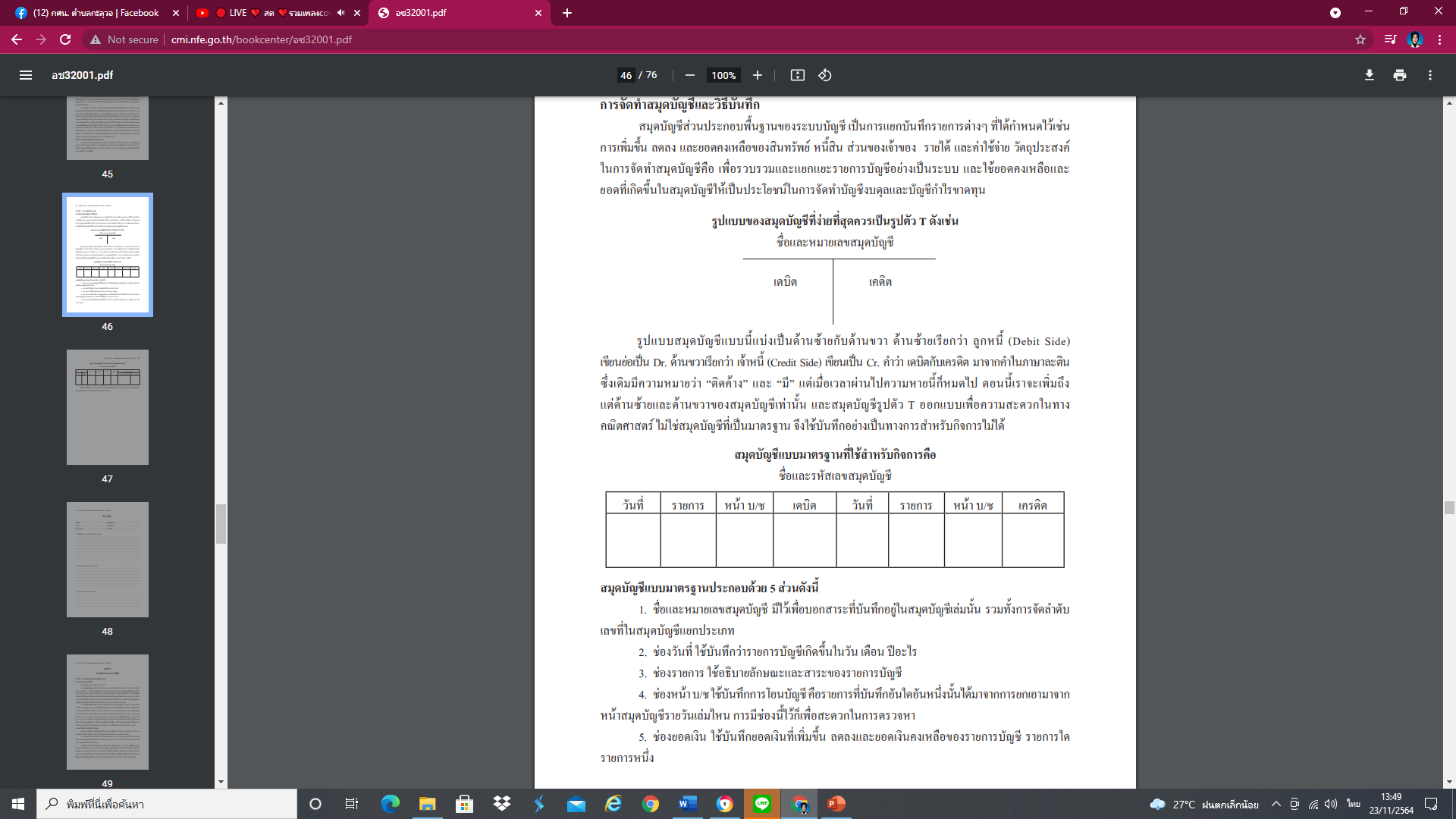 รูปแบบสมุดบัญชีแบบนี้แบ่งเป็นด้านซ้ายกับด้านขวา ด้านซ้ายเรียกว่า ลูกหนี้ (Debit Side) เขียนย่อเป็น Dr. ด้านขวาเรียกว่า เจ้าหนี้ (Credit Side) เขียนเป็น Cr. คำว่า เดบิตกับเครดิต มาจากคำในภาษาละติน ซึ่งเดิมมีความหมายว่า “ติดค้าง” และ “มี” แต่เมื่อเวลาผ่านไปความหายนี้ก็หมดไป ตอนนี้เราจะเพิ่มถึง แต่ด้านซ้ายและด้านขวาของสมุดบัญชีเท่านั้น และสมุดบัญชีรูปตัว T ออกแบบเพื่อความสะดวกในทาง คณิตศาสตร์ ไม่ใช่สมุดบัญชีที่เป็นมาตรฐาน จึงใช้บันทึกอย่างเป็นทางการสำหรับกิจการไม่ได้สมุดบัญชีแบบมาตรฐานประกอบด้วย 5 ส่วนดังนี้ 1. ชื่อและหมายเลขสมุดบัญชี มีไว้เพื่อบอกสาระที่บันทึกอยู่ในสมุดบัญชีเล่มนั้น รวมทั้งการจัดลำดับ เลขที่ในสมุดบัญชีแยกประเภท 2. ช่องวันที่ ใช้บันทึกว่ารายการบัญชีเกิดขึ้นในวัน เดือน ปีอะไร 3. ช่องรายการ ใช้อธิบายลักษณะและสาระของรายการบัญชี 4. ช่องหน้า บ/ช ใช้บันทึกการโอนบัญชี คือรายการที่บันทึกอันใดอันหนึ่งนั้นได้มาจากการยกเอามาจาก หน้าสมุดบัญชีรายวันเล่มไหน การมีช่องนี้ไว้ก็เพื่อสะดวกในการตรวจหา 5. ช่องยอดเงิน ใช้บันทึกยอดเงินที่เพิ่มขึ้น ลดลงและยอดเงินคงเหลือของรายการบัญชี รายการใด รายการหนึ่ง ใบงานที่ 13รายวิชา การพัฒนาแผนและโครงการอาชีพ รหัสวิชา อช32001ระดับมัธยมศึกษาตอนปลาย1. ขั้นตอนการกำหนดคุณภาพ มีอะไรบ้าง           ตอบ……………………………………………………………………………………………………………………….…………………………………………………………………………………………………………………………………………………………………………………………………………………………………………………………………………………………………………………………………………………………………………………………………………………………………………………………………………………………………………………………………………………………………………………………………………………………………………………………………………………………2. การควบคุมคุณภาพในกระบวนการผลิต มีอะไรบ้างตอบ……………………………………………………………………………………………………………………….…………………………………………………………………………………………………………………………………………………………………………………………………………………………………………………………………………………………………………………………………………………………………………………………………………………………………………………………………………………………………………………………………………………………………………………………………………………………………………………………………………………………3. ต้นทุน หมายถึง           ตอบ……………………………………………………………………………………………………………………….…………………………………………………………………………………………………………………………………………………………………………………………………………………………………………………………………………………………………………………………………………………………………………………………………………………………………………………………………………………………………………………………………………………………………………………………………………………………………………………………………………………………4. ปัจจัยที่ส่งผลกระทบต่อช่องทางการตลาด  ตอบ……………………………………………………………………………………………………………………….…………………………………………………………………………………………………………………………………………………………………………………………………………………………………………………………………………………………………………………………………………………………………………………………………………………………………………………………………………………………………………………………………………………………………………………………………………………………………………………………………………………………5. การจดบันทึกการขาย หมายถึงตอบ……………………………………………………………………………………………………………………….…………………………………………………………………………………………………………………………………………………………………………………………………………………………………………………………………………………………………………………………………………………………………………………………………………………………………………………………………………………………………………………………………………………………………………………………………………………………………………………………………………………………ชื่อ........................................................................รหัสนักศึกษา...................................ระดับ มัธยมศึกษาตอนปลาย 	                      	              	     เฉลยใบงานที่ 13ระดับมัธยมศึกษาตอนปลาย1. ขั้นตอนการกำหนดคุณภาพ มีอะไรบ้าง           ตอบ  การกำหนดคุณภาพสินค้นและบริการ มีขั้นตอนดำเนินการ 3 ขั้นตอน ได้แก่ 1. การศึกษาความต้องการของผู้ใช้สินค้าและบริการ อย่างกว้างขวาง และครอบคลุมผู้ซื้อหรือผู้ใช้ บริการที่มีความหลากหลาย 2. การออกแบบผลิตภัณฑ์หรือพัฒนาผลิตภัณฑ์ให้สอดคล้องกับความต้องการที่ศึกษามาอย่างจริงจัง 3. จัดระบบการผลิตและควบคุมระบบการผลิตให้ได้ผลผลิตที่มีคุณภาพการศึกษาความต้องการคุณภาพ สินค้าและบริการ เป็นเรื่องสำคัญและเป็นเรื่องแรกของการวางแผนดำเนินธุรกิจ อุตสาหกรรม หรือกิจการใดๆ วิธีการศึกษาขึ้นอยู่กับเป้าหมายคือ ลูกค้า ลูกค้าของเรา คือ กลุ่มใด เช่น วัยใด เพศใด ระดับการศึกษา อาชีพ เป็นต้น 2. การควบคุมคุณภาพในกระบวนการผลิต มีอะไรบ้างตอบ  การควบคุมคุณภาพในกระบวนการผลิต แบ่งออกเป็น 3 ลักษณะ  	1. คุณภาพการทำงาน หรือประสิทธิภาพของคนงาน 2. คุณภาพของเครื่องจักร อุปกรณ์ หรือเทคโนโลยี 3. คุณภาพของระบบบริหารงาน การควบคุมคุณภาพมีเป้าหมายสำคัญ 2 ประการได้แก่ 1. ลดการสูญเสียวัตถุดิบ / ผลผลิต 2. ลดการสูญเสียเวลาการทำงาน เมื่อเราสามารถลดการสูญเสียวัตถุดิบและผลผลิต ลดเวลาการทำงาน เราก็สามารถลดต้นทุนได้ ขณะเดียวกันเราก็ได้ผลผลิตที่มีคุณภาพ 3. ต้นทุน หมายถึง           ตอบ ปัจจัยการผลิต ได้แก่ แรงงาน (Man) เงินทุน (Money) วัตถุดิบ (Material) เครื่องจักรอุปกรณ์ (Machine) และการบริหารจัดการ (Management) 4. ปัจจัยที่ส่งผลกระทบต่อช่องทางการตลาด  ตอบ  1. วัตถุดิบที่ใช้ผลิต หรือใช้บริการ ควรมีคุณภาพสูง แต่ราคาต่ำ         2. กระบวนการผลิตมีความพร้อมทั้งด้านบุคลากร เครื่องมือเครื่องใช้หรือเครื่องจักร และโครงสร้าง พื้นฐาน         3. ผลผลิต/ผลิตภัณฑ์/ผลของการบริการ จะต้องผ่านการตรวจสอบและประเมินอย่างเที่ยงตรง การบริหารคุณภาพในองค์กร จึงถูกนำมาใช้เพื่อให้ระบบการผลิตและการควบคุมระบบมีประสิทธิภาพสูง ตามความต้องการของตลาด ผู้ซื้อ หรือผู้ใช้ 5. การจดบันทึกการขาย หมายถึงตอบ เป็นการแยกบันทึกรายการต่างๆ ที่ได้กำหนดไว้เช่น การเพิ่มขึ้น ลดลง และยอดคงเหลือของสินทรัพย์ หนี้สิน ส่วนของเจ้าของ รายได้ และค่าใช้จ่าย วัตถุประสงค์ ในการจัดทำสมุดบัญชีคือ เพื่อรวบรวมและแยกแยะรายการบัญชีอย่างเป็นระบบ และใช้ยอดคงเหลือและ ยอดที่เกิดขึ้นในสมุดบัญชีให้เป็นประโยชน์ในการจัดทำบัญชีงบดุลและบัญชีกำไรขาดทุน แผนการจัดการเรียนรู้รายสัปดาห์ ระดับมัธยมศึกษาตอนปลาย ครั้งที่ 14รายวิชา การพัฒนาแผนและโครงการอาชีพ รหัสวิชา อช32001เวลาเรียน 40 ชั่วโมง (พบกลุ่ม 6 ชั่วโมง การเรียนรู้ด้วยตนเอง 34 ชั่วโมง)วันที่ …..….. เดือน …………………… พ.ศ. ……………….มาตรฐานการเรียนรู้ระดับ มีความรู้ ความเข้าใจในการพัฒนาอาชีพ ให้มีผลิตภัณฑ์หรืองานบริการ สร้างรายได้ พอเพียงต่อการดำรงชีวิต มีเงินออมและมีทุนในการขยายอาชีพตัวชี้วัด 1. การพัฒนาระบบการบัญชี    1. วิเคราะห์การจดบันทึกเพื่อระบุกลุ่มเป้าหมายเพื่อขยายการตลาดได้    2. วิเคราะห์การจดบันทึกเพื่อระบุผลิตภัณฑ์ที่ตลาดต้องการได้    3. วิเคราะห์รายรับรายจ่ายเพื่อลดรายจ่ายเพิ่มรายได้ได้    4. บอกวิธีการพัฒนาระบบบัญชีได้2. การพัฒนาแผนและโครงการพัฒนาอาชีพให้มีรายได้ มีเงินออมและมีทุนในการขยายอาชีพ    1. พัฒนาแผนและโครงการพัฒนาอาชีพให้มีรายได้ มีเงินออมและมีทุนในการขยายอาชีพเนื้อหา 1. การพัฒนาระบบการบัญชี    1. การจดบันทึกเพื่อระบุกลุ่มเป้าหมาย    2. การจดบันทึกเพื่อระบุผลิตภัณฑ์ที่ตลาดต้องการ    3. การวิเคราะห์รายรับ รายจ่าย    4. การพัฒนาระบบบัญชี2. การพัฒนาแผนและโครงการพัฒนาอาชีพให้มีรายได้ มีเงินออมและมีทุนในการขยายอาชีพ    1. การพัฒนาแผนและโครงการพัฒนาอาชีพตามผลการวิเคราะห์   		- แผนและโครงการพัฒนาอาชีพ   		- องค์ความรู้  		- ทักษะในความรู้   		- การตลาด  		- การผลิต  		- ระบบการบัญชีวิธีการเรียน : แบบพบกลุ่ม (ON-Site)กระบวนการจัดการเรียนรู้1. ขั้นนำเข้าสู่บทเรียน ( 30 นาที )การกำหนดสภาพ ปัญหา ความต้องการในการเรียนรู้ (O : Orientation)1.1 ครูทักทายนักศึกษา และนำเข้าสู่บทเรียนโดยแจ้งข่าวสารเหตุการณ์ปัจจุบัน ให้นักศึกษาทราบ พร้อมทั้งแลกเรียนเปลี่ยนเรียนรู้ข้อมูลข่าวสารเหตุการณ์ปัจจุบัน ร่วมกันวิเคราะห์ และแสดงความคิดเห็นร่วมกันในชั้นเรียน และทบทวนบทเรียนจากครั้งที่แล้ว เรื่อง การพัฒนาแผนและโครงการอาชีพ เพื่อดึงความรู้และประสบการณ์เดิมของนักศึกษา เน้นการมีส่วนร่วม มีการแลกเปลี่ยนเรียนรู้ สะท้อนความคิด และอภิปราย โดยให้เชื่อมโยงกับความรู้ใหม่ 1.2 ครูนำเข้าสู่บทเรียนโดยครูเปิดวีดีทัศน์ เรื่อง องค์ประกอบของดครงการและการเขียนโครงการ จาก ลิงค์ https://www.youtube.com/watch?v=lba5_JfHMRI  ให้นักศึกษารับชมเพื่อให้นักศึกษามีความรู้ ความเข้าใจ พร้อมทั้งยกตัวอย่างการเขียนโครงการ เพื่อเชื่อมโยงสู่บทเรียนต่อไป 1.3 ครูและนักศึกษาสรุปสิ่งที่ได้อภิปรายร่วมกัน และนักศึกษาบันทึกลงในแบบบันทึกการเรียนรู้ สกร.  2. ขั้นจัดกิจกรรมการเรียนการสอน ( 4 ชั่วโมง )การแสวงหาข้อมูลและการจัดการเรียนรู้ (N : New ways of learning)2.1 ครูอธิบายเนื้อหาจากหนังสือเรียนรายวิชาการพัฒนาแผนและโครงการอาชีพ ในหัวข้อเรื่องต่อไปนี้ การพัฒนาระบบการบัญชี และการพัฒนาแผนและโครงการพัฒนาอาชีพให้มีรายได้ มีเงินออมและมีทุนในการขยายอาชีพ พร้อมให้นักศึกษาจดบันทึกรายละเอียดลงในแบบบันทึกการเรียนรู้ สกร.  2.2 ครูให้นักศึกษาแบ่งกลุ่มออกเป็น 4 กลุ่มๆละเท่าๆกัน เพื่อศึกษาข้อมูลเกี่ยวกับ เรื่อง การพัฒนาระบบการบัญชี และการพัฒนาแผนและโครงการพัฒนาอาชีพให้มีรายได้ มีเงินออมและมีทุนในการขยายอาชีพ 2.3 ครูให้นักศึกษา ทำกิจกรรมสรุปความรู้เป็นแผนผังความคิด ลงในกระดาษบรู๊ฟ ในหัวข้อ ดังนี้ กลุ่มที่ 1 การพัฒนาระบบการบัญชี            	- เรื่องการจดบันทึกเพื่อระบุกลุ่มเป้าหมาย- เรื่องการจดบันทึกเพื่อระบุผลิตภัณฑ์ที่ตลาดต้องการกลุ่มที่ 2 การพัฒนาระบบการบัญชี            	- เรื่องการวิเคราะห์รายรับ รายจ่าย- เรื่องการพัฒนาระบบบัญชีกลุ่มที่ 3 การพัฒนาแผนและโครงการพัฒนาอาชีพให้มีรายได้ มีเงินออมและมีทุนในการขยายอาชีพ - เรื่องแผนและโครงการพัฒนาอาชีพ   		- เรื่ององค์ความรู้  		- เรื่องทักษะในความรู้   	กลุ่มที่ 4 การพัฒนาแผนและโครงการพัฒนาอาชีพให้มีรายได้ มีเงินออมและมีทุนในการขยายอาชีพ - เรื่องการตลาด  		- เรื่องการผลิต  		- เรื่องระบบการบัญชี2.4 ครูให้แต่ละกลุ่มส่งตัวแทนมาออกมานำเสนอหน้าห้องเรียน และครูเป็นผู้ตรวจสอบความ ถูกต้อง ให้ความรู้เพิ่มเติมและข้อเสนอแนะ โดยให้นักศึกษาจดบันทึกสิ่งที่ได้จากการฟัง และสรุปลงในแบบบันทึกการเรียนรู้ สกร.  2.5 ครูสอนและสอดแทรกคุณธรรม 11 ประการ ในเรื่อง ความสะอาด ความสุภาพ ความขยัน ความประหยัด ความซื่อสัตย์สุจริต ความสามัคคี ความมีน้าใจ ความมีวินัย ศาสน์ กษัตริย์ รักความเป็นไทย และยึดมั่นในวิถีชีวิตและการปกครองตามระบอบประชาธิปไตยอันมีพระมหากษัตริย์ทรงเป็นประมุข 3. ขั้นสรุปและประเมินผล (1 ชั่วโมง) ขั้นประเมินผล (E : Evaluation)3.1 ครูให้นักศึกษาทำแบบทดสอบก่อนเรียน แบบปรนัย จำนวน 10 ข้อ จากชุด แบบทดสอบ หรือจาก Google From พร้อมเฉลยและประเมินผล ให้นักศึกษาบันทึกคะแนนลงในแบบบันทึกการเรียนรู้ สกร.  3.2 ครูให้นักศึกษาทำแบบทดสอบหลังเรียน (Post-test) แบบปรนัย วิชา การพัฒนาแผนและโครงการอาชีพ จำนวน 10 ข้อ ผ่านทาง Google Form พร้อมเฉลยและประเมินผล ให้นักศึกษาบันทึกคะแนนลงในแบบบันทึกการเรียนรู้ สกร.  3.3 ครูให้นักศึกษาสรุปการทำความดีและคุณธรรมที่ได้ปฏิบัติ พร้อมบันทึกลงในสมุดบันทึกความดี เพื่อการประเมินคุณธรรม 4. ขั้นมอบหมายงาน การปฏิบัติและนำไปประยุกต์ (I : Implementation)4.1 ครูมอบหมายให้นักศึกษาไปอ่านทบทวนเนื้อหาเพิ่มเติมจากหนังสือเรียน เรื่อง การพัฒนาแผนและโครงการอาชีพ ในหัวข้อต่อไปนี้ การพัฒนาระบบการบัญชี และการพัฒนาแผนและโครงการพัฒนาอาชีพให้มีรายได้ มีเงินออมและมีทุนในการขยายอาชีพ จากหนังสือเรียนออนไลน์รายวิชาการพัฒนาแผนและโครงการอาชีพ ลิงค์ http://203.159.251.144/pattana/download และสรุปลงในแบบบันทึกการเรียนรู้ สกร.  4.2 ครูมอบหมายให้นักศึกษาไปศึกษาค้นคว้าเนื้อหาจากหนังสือเรียนออนไลน์ รายวิชาการพัฒนาแผนและโครงการอาชีพ ลิงค์ http://203.159.251.144/pattana/download และศึกษาเนื้อหาจากใบความรู้ที่ 3 เรื่อง การพัฒนาแผนและโครงการพัฒนาอาชีพให้มีรายได้ มีเงินออมและมีทุนในการขยายอาชีพ และทำใบงานที่ 3 (โดยครูจะส่งใบงานทาง Google classroom) และให้นักศึกษาส่งงานทาง LINE ตามวันเวลาที่ครูกำหนด 5. ขั้นติดตามผล (30 นาที) 5.1 ครูติดตามงานที่ได้มอบหมายนักศึกษา เพื่อติดตามความคืบหนาทางแอปพลิเคชัน Line ดังนี้ 5.1.1 ติดตามงานที่ได้รับมอบหมายสัปดาห์ที่ผ่านมา 5.1.2 ติดตามการทำกิจกรรมพัฒนาคุณภาพชีวิต (กพช.) 5.1.3 ติดตามสอบถามสุขภาพของนักศึกษา (การฉีดวัคซีน/การตรวจสุขภาพ/ความสะอาด/การแต่งกาย) 5.1.4 ติดตามสอบถามการทำความดีในแต่ละวัน สัปดาห์ที่ผ่านมาและติดตามการบันทึก กิจกรรมที่ทำความดีลงในสมุดบันทึกบันทึกความดีเพื่อการประเมินคุณธรรม 5.1.5 ติดตามสอบถามเกี่ยวกับงานอดิเรก สุนทรียภาพ การเล่นกีฬา การใช้เวลาว่างให้เป็น ประโยชน์ ฯลฯ 5.1.6 ติดตามความก้าวหน้าการทำโครงงาน สื่อและแหล่งการเรียนรู้ 1. หนังสือเรียนวิชา อช32001 การพัฒนาแผนและโครงการอาชีพ หรือ หนังสือเรียนออนไลน์ ลิงค์ http://203.159.251.144/pattana/download 2. คู่มือนักศึกษา 3. วีดีทัศน์, Youtube เกี่ยวกับ องค์ประกอบของดครงการและการเขียนโครงการ จาก ลิงค์ https://www.youtube.com/watch?v=lba5_JfHMRI  4. แบบทดสอบก่อนเรียน แบบปรนัย จำนวน 10 ข้อ (ชุดแบบทดสอบ หรือ Google Form) 5. แบบทดสอบหลังเรียน (Post-test) รายวิชาการพัฒนาแผนและโครงการอาชีพ อช32001 จำนวน 10 ข้อ (ชุดแบบทดสอบ หรือ Google Form) 6. ใบความรู้ที่ 14 เรื่อง การพัฒนาแผนและโครงการพัฒนาอาชีพให้มีรายได้ มีเงินออมและมีทุนในการขยายอาชีพ7. ใบงานที่ 14 เรื่อง การวิเคราะห์แผนและโครงการพัฒนาอาชีพให้มีรายได้ มีเงินออมและมีทุนในการขยายอาชีพ8. แบบบันทึกการเรียนรู้ สกร.  การวัดและประเมินผล 1. การสังเกตพฤติกรรมการมีรายบุคคล/รายกลุ่ม 2. การตรวจแบบบันทึกการเรียนรู้ สกร.  3. ประเมินการนำเสนอผลงาน/ชิ้นงาน 4. การตรวจใบงาน 5. การตรวจแบบทดสอบ 6. การประเมินคุณธรรม การเรียนรู้ด้วยตนเอง (กรต.) ครั้งที่  14(จำนวน 34 ชั่วโมง)สาระการประกอบอาชีพ รายวิชา อช32001 การพัฒนาแผนและโครงการอาชีพ ระดับมัธยมศึกษาตอนปลายคำสั่ง  ให้นักศึกษาแบ่งกลุ่มเป็น 4 กลุ่ม และไปทำกิจกรรมการเรียนรู้ต่อเนื่อง (กรต) โดยการไปศึกษาค้นคว้า  อ่านหนังสือ จดบันทึก จากหนังสือแบบเรียน ตำรา หนังสือ และสื่ออื่นๆ ในห้องสมุดประชาชนจังหวัด ห้องสมุดประชาชนอำเภอ โรงเรียนประถมศึกษา โรงเรียนมัธยมศึกษา วิทยาลัยชุมชนในพื้นที่อำเอเมืองนราธิวาสหรืออำเภออื่นๆ หรือไปสอบถามขอความรู้จากบุคคล ในหัวข้อต่อไปนี้กลุ่มที่ 1 การพัฒนาระบบการบัญชี            	- เรื่องการจดบันทึกเพื่อระบุกลุ่มเป้าหมาย- เรื่องการจดบันทึกเพื่อระบุผลิตภัณฑ์ที่ตลาดต้องการกลุ่มที่ 2 การพัฒนาระบบการบัญชี            	- เรื่องการวิเคราะห์รายรับ รายจ่าย- เรื่องการพัฒนาระบบบัญชีกลุ่มที่ 3 การพัฒนาแผนและโครงการพัฒนาอาชีพให้มีรายได้ มีเงินออมและมีทุนในการขยายอาชีพ - เรื่องแผนและโครงการพัฒนาอาชีพ   		- เรื่ององค์ความรู้  		- เรื่องทักษะในความรู้   	กลุ่มที่ 4 การพัฒนาแผนและโครงการพัฒนาอาชีพให้มีรายได้ มีเงินออมและมีทุนในการขยายอาชีพ - เรื่องการตลาด  		- เรื่องการผลิต  		- เรื่องระบบการบัญชีขั้นตอนของการไปเรียนรู้ต่อเนื่อง (กรต.) ของนักศึกษา มีดังนี้1. แผนการเรียนรู้ต่อเนื่อง (กรต.) ในแต่ละแต่ละสัปดาห์ แต่ละครั้งที่ครู สกร. ตำบล/ครู ศรช. หรือครูประจำกลุ่มกลุ่มมอบหมาย2. ให้บริหารเวลาและใช้เวลาในการศึกษาเรียนรู้ด้วยตนเองและทำกิจกรรมการเรียนรู้ต่อเนื่อง (กรต.) สัปดาห์ละ 15 ชั่งโมงเป็นอย่างน้อย3. อ่านหนังสือ สอบถามผู้รู้ และจดบันทึกทุกครั้งทีมีการทำกิจกรรม กรต. และเก็บหลักฐานไว้ทุกครั้งเพื่อส่งครูสกร. ตำบล/ครูศรช. หรือครูประจำกลุ่ม  ตรวจให้คะแนนการทำ กรต.           4. จัดทำรายงานเป็นเล่ม ตามแบบรายงานที่ศูนย์การศึกษานอกระบบและการศึกษาตามอัธยาศัยกำหนดและให้ส่งในวันที่มีการนำเสนอผลการทำกรต. ในเรื่องนั้นๆ           5. ตัวแทนกลุ่มนำเสนอด้วยตนเอง (กรณีที่ทำกรต.คนเดียว) โดยให้นำเสนอผลงานตามข้อ4 กลุ่มละ/คนละไม่เกิน 10 นาที ในวันพบกลุ่มครั้งต่อไปใบความรู้ที่ 14เรื่อง การพัฒนาแผนและโครงการพัฒนาอาชีพให้มีรายได้ มีเงินออมและมีทุนในการขยายอาชีพรายวิชา การพัฒนาแผนและโครงการอาชีพ รหัสวิชา อช32001ระดับมัธยมศึกษาตอนปลายการพัฒนาแผนและโครงการพัฒนาอาชีพให้มีรายได้ มีเงินออมและมีทุนในการขยายอาชีพ เรื่อง 1 แผนและโครงการพัฒนาอาชีพ การวางแผนและการเขียนโครงการ การวางแผน คือ การมองอนาคต การเล็งเห็นจุดหมายที่ต้องการ การคาดปัญหาเหล่านั้นไว้ล่วงหน้า ไว้อย่างถูกต้อง ตลอดจนการหาทางแก้ไขปัญหาต่างๆ เหล่านั้น ประเภทของแผน เมื่อกล่าวมาถึงตอนนี้น่าจะพูดถึงประเภทของแผนเสียเล็กน้อยเพื่อความเข้าใจลักษณะของแผน แต่ละอย่าง ถ้าจะมองในแง่ของระยะเวลาอาจจะแบ่งแผนออกเป็น 4 ประเภทใหญ่ๆ ดังนี้คือ 1. แผนพัฒนาระยะยาว (10 - 20 ปี) กำหนดเค้าโครงกว้างๆ ว่าประเทศชาติของเราจะมีทิศทางพัฒนา ไปอย่างไร ถ้าจะดึงเอารัฐธรรมนูญ และ/หรือแผนการศึกษาแห่งชาติมาเป็นแผนประเภทนี้ก็พอ ถูไถไปได้ แต่ความจริงแผนพัฒนาระยะยาวของเราไม่มี 2. แผนพัฒนาระยะกลาง (4 - 6 ปี) แบ่งช่วงของการพัฒนาออกเป็น 4 ปี หรือ 5 ปี หรือ 6 ปี โดยคาดคะเนว่าในช่วง 4 - 6 ปี นี้ จะทำอะไรกันบ้าง จะมีโครงการพัฒนาอะไร จะงบประมาณใช้ทรัพยากร มากน้อยเพียงไร แผนดังกล่าวได้แก่แผนพัฒนาเศรษฐกิจและสังคมแห่งชาตินั่นเอง ในส่วนของการศึกษาก็มีแผน พัฒนาการศึกษาแห่งชาติ (ไม่ใช่แผนการศึกษาแห่งชาติ) ในเรื่องของการเกษตรก็มีแผนพัฒนาเกษตรเป็นต้น 3. แผนพัฒนาประจำปี (1 ปี ) ความจริงในการจัดทำแผนพัฒนาระยะกลาง เช่น แผนพัฒนาการศึกษา ได้มีการกำหนดรายละเอียดไว้เป็นรายปีอยู่แล้ว แต่เนื่องจากการจัดทำแผนพัฒนาระยะกลางได้จัดทำไว้ล่วงหน้า ข้อมูลหรือความต้องการที่เขียนไว้อาจไม่สอดคล้องกับสภาพที่แท้จริงในปัจจุบัน จึงต้องจัดทำแผนพัฒนา ประจำปีขึ้น นอกจากนั้น วิธีการงบประมาณของเราไม่ใช้แผนพัฒนาระยะกลางขอตั้งงบประมาณประจำปี เพราะมีรายละเอียดน้อยไป แต่จะต้องใช้แผนพัฒนาประจำปี เป็นแผนขอเงิน 4. แผนปฏิบัติการประจำปี (1 ปี) ในการขอตั้งงบประมาณตามแผนพัฒนาประจำปีในข้อ 3 ปกติมักไม่ได้ตามที่กระทรวง ทบวง กรมต่างๆขอไป สำนักงบประมาณหรือคณะกรรมาธิการของรัฐสภามักจะ ตัดยอดเงินงบประมาณที่ส่วนราชการต่างๆ ขอไปตามความเหมาะสมและจำเป็นและสภาวการณ์การเงินงบประมาณ ของประเทศที่จะพึงมีภายหลังที่ส่วนราชการต่างๆ ได้รับงบประมาณจริงๆแล้ว จำเป็นที่จะต้องปรับแผนพัฒนา ประจำปีที่จัดทำขึ้นเพื่อขอเงินให้สอดคล้องกับเงินที่ได้รับอนุมัติ ซึ่งเรียกว่าแผนปฏิบัติการประจำปีความหมายของโครงการ พจนานุกรมฉบับราชบัณฑิตยสถาน พ.ศ. 2525 ให้ความหมายของโครงการว่า หมายถึง “แผนหรือ เค้าโครงการตามที่กำหนดไว้” โครงการเป็นส่วนประกอบส่วนหนึ่งในการวางแผนพัฒนาซึ่งช่วยให้เห็นภาพ และทิศทางการพัฒนา ขอบเขตของการที่สามารถติดตามและประเมินผลได้ โครงการเกิดจากลักษณะความพยายามที่จะจัดกิจกรรม หรือดำเนินการให้บรรลุวัตถุประสงค์ เพื่อ บรรเทาหรือขจัดปัญหา และความต้องการทั้งในสถาณการณ์ปัจจุบันและอนาคต โครงการโดยทั่วไป สามารถ แยกได้หลายประเภท เช่น โครงการเพื่อสนองความต้องการ โครงการพัฒนาทั่วๆ ไป โครงการตามนโยบาย เร่งด่วน เป็นต้น องค์ประกอบของโครงการ องค์ประกอบพื้นฐานในโครงการแต่ละโครงการนั้นควรจะมีดังนี้ 1. ชื่อแผนงาน เป็นการกำหนดชื่อให้ครอบคลุมโครงการเดียวหรือหลายโครงการที่มีลักษณะงาน ไปในทิศทางเดียวกันเพื่อแก้ไขปัญหาหรือสนองวัตถุประสงค์หลักที่กำหนดไว้ 2. ชื่อโครงการ ให้ระบุชื่อโครงการตามความเหมาะสม มีความหมายชัดเจนและเรียกเหมือนเดิม ทุกครั้งจนกว่าโครงการจะแล้วเสร็จ 3. หลักการและเหตุผล ใช้ชี้แจงรายละเอียดของปัญหาและความจำเป็นที่เกิดขึ้นที่จะต้องแก้ไข ตลอดจนชี้แจงถึงผลประโยชน์ที่จะได้รับจากการดำเนินงานตามโครงการและหากเป็นโครงการที่จะดำเนินการ ตามนโยบาย หรือสอดคล้องกับแผนจังหวัดหรือแผนพัฒนาเศรษฐกิจและสังคมแห่งชาติ หรือแผนอื่น ๆ ก็ควรชี้แจงด้วย 4. วัตถุประสงค์ เป็นการบอกให้ทราบว่า การดำเนินงานตามโครงการนั้นมีความต้องการให้อะไร เกิดขึ้นวัตถุประสงค์ที่ควรจะระบุไว้ควรเป็นวัตถุประสงค์ที่ชัดเจน ปฏิบัติได้และวัดและประเมินผลได้ 5. เป้าหมาย ให้ระบุว่าจะดำเนินการสิ่งใด โดยพยายามแสดงให้ปรากฏเป็นรูปตัวเลขหรือจำนวนที่ จะทำได้ภายในระยะเวลาที่กำหนด การระบุเป้าหมาย เป็นประเภทลักษณะและปริมาณ ให้สอดคล้องกับวัตถุ ประสงค์และความสามารถในการทำงานของผู้รับผิดชอบโครงการ 6. วิธีดำเนินการหรือกิจกรรมหรือขั้นตอนการดำเนินงาน คืองานหรือภารกิจซึ่งจะต้องปฏิบัติ ในการดำเนินโครงการให้บรรลุตามวัตถุประสงค์ ในระยะการเตรียมโครงการจะรวบรวมกิจกรรมทุกอย่างไว้ แล้วนำมาจัดลำดับว่าควรจะทำสิ่งใดก่อน-หลัง หรือพร้อมๆ กัน แล้วเขียนไว้ตามลำดับ จนถึงขั้นตอนสุดท้าย ที่ทำให้โครงการบรรลุวัตถุประสงค์ 7. ระยะเวลาการดำเนินงานโครงการ คือการระบุระยะเวลาตั้งแต่เริ่มต้นโครงการจนเสร็จสิ้นโครงการ ปัจจุบันนิยมระบุ วัน-เดือน-ปี ที่เริ่มต้นและเสร็จสิ้น การระบุจำนวน ความยาวของโครงการเช่น 6 เดือน 2 ปี โดยไม่ระบุเวลาเริ่มต้น-สิ้นสุด เป็นการกำหนดระยะเวลาที่ไม่สมบูรณ์ 8. งบประมาณ เป็นประมาณการค่าใช้จ่ายทั้งสิ้นของโครงการ ซึ่งควรจำแนกรายการค่าใช้จ่ายได้ อย่างชัดเจน 9. เจ้าของโครงการหรือผู้รับผิดชอบโครงการ เป็นการระบุเพื่อให้ทราบว่าหน่วยงานใดเป็นเจ้าของ หรือรับผิดชอบโครงการ โครงการย่อยๆ บางโครงการระบุเป็นชื่อบุคคลผู้รับผิดชอบเป็นรายโครงการได้ 10.หน่วยงานที่ให้การสนับสนุน เป็นการให้แนวทางแก่ผู้อนุมัติและผู้ปฏิบัติว่าในการดำเนินการ โครงการนั้น ควรจะประสานงานและขอความร่วมมือกับหน่วยงานใดบ้าง เพื่อบรรลุวัตถุประสงค์ที่ตั้งไว้ 11.การประเมินผล บอกแนวทางว่าการติดตามประเมินผลควรทำอย่างไรในระยะเวลาใดและใช้วิธีการ อย่างไรจึงจะเหมาะสม ซึ่งผลของการประเมินสามารถนำมาพิจารณาประกอบการดำเนินการ เตรียมโครงการ ที่คล้ายคลึงหรือเกี่ยวข้องในเวลาต่อไป 12.ผลประโยชน์ที่คาดว่าจะได้รับ เมื่อโครงการนั้นเสร็จสิ้นแล้ว จะเกิดผลอย่างไรบ้างใครเป็นผู้ได้รับ เรื่องนี้สามารถเขียนทั้งผลประโยชน์โดยตรงและผลประโยชน์ในด้านผลกระทบของโครงการด้วยได้ ลักษณะโครงการที่ดี โครงการที่ดีมีลักษณะดังนี้ 1. เป็นโครงการที่สามารถแก้ปัญหาของท้องถิ่นได้ 2. มีรายละเอียด เนื้อหาสาระครบถ้วน ชัดเจน และจำเพาะเจาะจง โดยสามารถตอบคำถามได้ 3. รายละเอียดของโครงการดังกล่าว ต้องมีความเกี่ยวเนื่องสัมพันธ์กัน เช่น วัตถุประสงค์ต้อง สอดคล้องกับหลักการและเหตุผล วิธีดำเนินการต้องเป็นทางที่ทำให้บรรลุวัตถุประสงค์ได้ เป็นต้น 4. โครงการที่ริเริ่มขึ้นมาต้องมีผลอย่างน้อยที่สุดอย่างใดอย่างหนึ่งในหัวข้อต่อไปนี้    - สนองตอบ สนับสนุนต่อนโยบายระดับจังหวัดหรือนโยบายส่วนรวมของประเทศ    - ก่อให้เกิดการพัฒนาทั้งเฉพาะส่วนและการพัฒนาโดยส่วนรวมของประเทศ    - แก้ปัญหาที่เกิดขึ้นได้ตรงจุดตรงประเด็น 5. รายละเอียดในโครงการมีพอที่จะเป็นแนวทางให้ผู้อื่นอ่านแล้วเข้าใจ และสามารถดำเนินการตาม โครงการได้ 6. เป็นโครงการที่ปฏิบัติได้และสามารถติดตามและประเมินผลได้ เรื่องที่ 2 องค์ความรู้ (Knowledge) องค์ความรู้ คือ ข้อมูล (Data) หรือข่าวสาร (Information) ที่สามารถอธิบายความหมายได้ มีความสัมพันธ์กับปัญหา สามารถนำไปใช้ประโยชน์ในการแก้ไขปัญหาได้อย่างตรงประเด็น ซึ่งองค์ความรู้ จัดเป็นทรัพย์สินทางปัญญาอย่างหนึ่งขององค์กร สามารถแลกเปลี่ยนทรัพย์สินนี้ได้ระหว่างบุคคล และทรัพย์สิน ชนิดนี้สามารถเจริญเติบโตหรือพัฒนาให้เพิ่มพูนได้ ดังนั้นองค์ความรู้จึงจัดเป็นพลังพิเศษขององค์กร ที่จะ สามารถเพิ่มผลกำไรให้กับองค์กรได้ในอนาคต ประเภทขององค์ความรู้ (Knowledge Types) สามารถจำแนกประเภทขององค์ความรู้ ได้ดังนี้ 1. Base knowledge คือ องค์ความรู้พื้นฐานขององค์กร ซึ่งทุกองค์กรจะต้องมี จัดเป็นองค์ความรู้ ที่มีความสำคัญ ใช้ในการสร้างความได้เปรียบในการแข่งขัน และใช้วางแผนระยะสั้นขององค์กร 2. Trivial knowledge คือ องค์ความรู้ทั่วไปขององค์กร เก็บรวบรวมไว้ในองค์กรแต่ไม่ได้ใช้ในการ ตัดสินใจกับงานหลักหรือภารกิจหลักขององค์กร 3. Explicit knowledge คือ องค์ความรู้ที่มีโครงสร้างชัดเจน สามารถเขียนบรรยายได้อย่างชัดเจน ในรูปแบบของกระดาษ (Paper) หรือรายงาน (Report) ซึ่ง Explicit knowledge อาจได้มามาจากวัตถุประสงค์หลัก ในการดำเนินงานขององค์กร ข้อมูลที่ว่าด้วยหลักเหตุผลต่างๆ หรือข้อมูลด้านเทคนิค ซึ่งองค์ความรู้เหล่านี้ สามารถเก็บรวบรวมได้ง่ายๆ จากแหล่งเอกสารในองค์กรสามารถถ่ายทอดให้กับคนอื่นได้ง่ายอาจจะโดยวิธี การสอนหรือการเรียนรู้ 4. Tacit knowledge คือ องค์ความรู้ที่ไม่มีโครงสร้าง ไม่สามารถบรรยายหรือเก็บรวบรวมได้จาก แหล่งเอกสาร เป็นความรู้ที่สะสมมาจากประสบการณ์ที่เคยพบเจอกับปัญหาต่างๆ อาจจะเป็นสัญชาตญาณ และความชำนาญเฉพาะด้านของบุคคล ซึ่งปัจจุบันองค์ความรู้ประเภทนี้ กำลังถูกพัฒนาให้มีการจัดเก็บ เพราะเป็นความรู้ที่นอกเหนือจากมีอยู่ในรูปแบบของ Explicit knowledge การจัดการองค์ความรู้ (knowledge Management : KM) การจัดการองค์ความรู้ เป็นกระบวนการในการล้วงเอาความจริงภายในองค์กรออกมาจากนั้นทำการ เปลี่ยนรูป และเผยแพร่องค์ความรู้นั้นผ่านทางหน่วยงานต่างๆ ขององค์กร ดังนั้นองค์กรสามารถใช้ องค์ความรู้ร่วมกันได้ ซึ่งเมื่อนำองค์ความรู้ไปใช้งานแล้ว องค์ความรู้นั้นจะไม่หมดสามารถนำกลับมาใช้ ใหม่ได้อีก องค์ความรู้จะช่วยทำให้องค์กรสามารถค้นหา คัดเลือก จัดการเผยแพร่ และส่งมอบข่าวสาร และ ความเชี่ยวชาญในการแก้ไขปัญหาที่สำคัญได้ การจัดการกับองค์ความรู้นั้น จะทำการเปลี่ยนรูปข้อมูลและข่าวสารให้อยู่ในรูปขององค์ความรู้ที่ สามารถนำไปใช้ปฏิบัติการในการแก้ไขปัญหาได้ และต้องสามารถใช้ได้ผลกับทุกๆ หน่วยงาน และกับทุกๆ คน ภายในองค์กร วัตถุประสงค์ของการจัดการองค์ความรู้ (KM Objectives) การจัดการองค์ความรู้ มีวัตถุประสงค์หลัก ดังนี้ 1. เพื่อสร้างระบบจัดเก็บองค์ความรู้ (Create knowledge repositories) 2. เพื่อปรับปรุงการเข้าถึงองค์ความรู้ (Improve knowledge access) 3. เพื่อยกระดับสภาพแวดล้อมขององค์ความรู้ให้ดีขึ้น (Enhance knowledge as an environment ) 4. เพื่อจัดการองค์ความรู้ให้เป็นทรัพย์สินที่มีค่า และมีประโยชน์ (Manage knowledge as an asset ) เหตุผลในการนำ KM มาปรับใช้ในองค์กร 1. ลดต้นทุน (Cost savings) 2. เพิ่มประสิทธิภาพในการทำงาน และการแก้ปัญหาได้ดียิ่งขึ้น (Better performance) 3. เพื่อพิสูจน์ความสำเร็จขององค์กร (Demonstrated success) 4. เพื่อการปฏิบัติงานร่วมกันที่ดีเยี่ยม (Share Best Practices) 5. เพื่อสร้างความได้เปรียบในการแข่งขัน (Competitive advantage) การพัฒนาการจัดการองค์ความรู้ (KM Development) ในการสร้างกลยุทธ์องค์ความรู้ องค์กรต้องรู้ว่าต้องการใช้องค์ความรู้ด้านใดเป็นกลยุทธ์ (Need - a knowledge strategy) ซึ่งต้องมองเน้นในเรื่องการเพิ่มความสามารถในการแข่งขันกับธุรกิจภายนอกก่อน เป็นอันดับแรก และพิจารณาถึงประโยชน์ที่องค์กรคาดว่าจะได้รับ หากมีการพัฒนาองค์ความรู้ขึ้นมาใช้งาน จากนั้นทำการกำหนดทรัพย์สินองค์ความรู้ที่จะใช้ (Identify knowledge assets) เป็นการระบุรายละเอียดของ องค์ความรู้ว่าฐานองค์ความรู้ว่าอะไรที่เราต้องการ และจำแนกประเภทองค์ความรู้นั้นๆ ให้ตรงกับความต้องการ ของผู้ใช้ในแต่ละหน่วยงานขององค์กร จากนั้นทำการสร้างแบบจำลอง (Model) แนวคิดเพื่อวิเคราะห์ หาจุดเด่น จุดด้อย ขององค์ความรู้แต่ละประเภท ขั้นตอนการพัฒนาการจัดการองค์ความรู้ 1. ระบุปัญหา (Identify the problem) เป็นการเก็บรวบรวมข้อมูลและค้นหาปัญหาที่มีจำเป็น ที่จะต้องแก้ไขพิจารณาองค์ความรู้ที่มีอยู่ในองค์กร องค์ความรู้ใดยังขาดประสิทธิภาพ ต้องได้รับการแก้ไข ปรับปรุง และองค์ความรู้ใดที่องค์กรยังขาดอยู่ ยังไม่มีการจัดเก็บเอาไว้ในฐานความรู้ 2. จัดเตรียมกระบวนการเปลี่ยนแปลง (Prepare for change) เป็นการออกแบบขั้นตอนในการ เปลี่ยนแปลงกระบวนการพัฒนาองค์ความรู้ ว่าถ้าหากจะมีการปรับปรุงหรือพัฒนาองค์ความรู้นั้น จะต้องมี ขั้นตอนและกิจกรรมในการดำเนินงานอย่างไรบ้าง 3. จัดสร้างทีมงานสำหรับพัฒนาองค์ความรู้ (Create the team) สำหรับทีมงานในการพัฒนา องค์ความรู้นั้น ไม่จำกัดว่าจะต้องเป็นบุคคลเฉพาะที่อยู่ในส่วนของ IT เท่านั้น เนื่องจากจำเป็นต้องมีผู้ที่มี ความรู้ ความชำนาญในแต่ละด้านขององค์ความรู้นั้นๆ ดังนั้นหัวหน้าฝ่ายจัดการองค์ความรู้ (CKO) จะเป็น ผู้บริหารทีมงาน หากจะให้การพัฒนาระบบองค์ความรู้นั้นประสบผลสำเร็จควรมีโครงการพัฒนาระบบ แบบนำร่อง (Pilot) เพื่อให้พนักงานบางส่วนได้ทดลองนำองค์ความรู้ออกไปใช้ในการแก้ปัญหาจริงเสียก่อน 4. การกำหนดองค์ประกอบต่างๆขององค์ความรู้ (Map out the knowledge) เป็นองค์ประกอบที่ ประกอบกันขึ้นเป็นระบบซึ่งในขั้นตอนนี้จะต้องพิจารณาว่าองค์ความรู้นั้นควรจะเก็บจากแหล่งใดบ้าง และจัดเก็บจากบุคคลใดบ้าง มีการจำแนกประเภทขององค์ความรู้ออกเป็นหมวดหมู่ เพื่อง่ายต่อการดึงไปใช้ และแก้ปัญหา ตลอดจนเลือกเครื่องมือ (Tool) ที่จะใช้ในการพัฒนาองค์ความรู้ 5. สร้างกลไกในการตอบสนองกลับ (Create a feedback mechanism) เป็นการกำหนดขั้นตอนและ กระบวนการในการรับข้อคิดเห็น (Comment) จากการนำระบบองค์ความรู้ไปใช้งาน เมื่อเกิดปัญหาขึ้น ควรมีระบบที่จะให้พนักงานส่งคำแนะนำกลับมายังหน่วยงาน เพื่อจะได้นำไปปรับปรุงระบบอีกครั้ง 6. สร้างกรอบให้คำจำกัดความ (Define the building blocks) เป็นการกำหนดกรอบแนวคิด ของแต่ละขอบข่ายองค์ความรู้ที่จะกระทำ ขอบข่ายองค์ความรู้นี้จะให้ทำอะไรบ้าง มีวิธีการจัดเก็บองค์ความรู้ ในรูปแบบใด ใช้หลักการค้นหาองค์ความรู้อย่างและนำเสนอในรูปแบบใด เป็นต้น 7. รวมระบบเข้ากับข่าวสารที่มีอยู่แล้วในระบบเดิม (Integrate existing information systems) เป็นการนำเอาองค์ความรู้ที่มีอยู่แล้วในมือ ผสมผสานเข้ากับระบบข่าวสารในองค์กร เพื่อให้มีระบบที่มี ประสิทธิภาพมากยิ่งขึ้นและทันความต้องการ เรื่องที่ 3 ทักษะในความรู้ ทักษะ (Skill) คือสิ่งที่องค์กรต้องการให้ “ทำ” เช่นทักษะด้าน ICT ทักษะด้านเทคโนโลยีการบริหาร สมัยใหม่ เป็นสิ่งที่ต้องผ่าน การเรียนรู้ และฝึกฝนเป็นประจำจนเกิดเป็นความชำนาญในการใช้งาน ความรู้ (Knowledge) หมายถึง การเรียนรู้ที่เน้นถึงการจำและการระลึกได้ถึงความคิด วัตถุ และปรากฏการณ์ต่าง ๆ ซึ่งเป็นความจำที่เริ่มจากสิ่งง่าย ๆ ที่เป็นอิสระแก่กัน ไปจนถึงความจำในสิ่งที่ยุ่งยาก ซับซ้อนและมีความสัมพันธ์ระหว่างกัน ความรู้ตามลักษณะมี 2 ประเภท คือ 1. ความรู้ที่ฝังอยู่ในคน (Tacit Knowledge) เป็นความรู้ที่ได้จากประสบการณ์ พรสวรรค์หรือ สัญชาตญาณของแต่ละบุคคล เช่น ทักษะในการทำงาน งานฝีมือ หรือการคิดเชิงวิเคราะห์ 2. ความรู้ที่ชัดแจ้ง (Explicit Knowledge) เป็น ความรู้ที่สามารถ ถ่ายทอดได้โดยผ่านวิธีต่างๆ เช่น การบันทึก ความรู้ตามโครงสร้างอยู่ 2 ระดับ คือ 1. โครงสร้างส่วนบนของความรู้ ได้แก่ Idea ปรัชญา หลักการ อุดมการณ์ 2. โครงสร้างส่วนล่างของความรู้ ได้แก่ ภาคปฏิบัติการของความรู้ ได้แก่องค์ความรู้ที่แสดงในรูปของ ข้อเขียน สัญญะ การแสดงออกในรูปแบบต่าง ๆ เช่น ศิลปะ การเดินขบวนทางการเมือง โครงสร้างส่วนล่างของ ความรู้มีโครงสร้างระดับลึกคือ ความหมาย (significant) เรื่องที่ 4 การตลาด ตลาด เป็นกระบวนการ หรือกิจกรรมที่เกิดขึ้นเพื่อสนองความต้องการของลูกค้าไม่ว่าจะเป็นการ ผลิตสินค้าและจัดหา ไปถึงมือลูกค้าหรือผู้บริโภคในกลุ่มต่างๆ เพื่อที่จะช่วยเหลือหรือส่งเสริมให้สินค้าหรือ บริการถูกต้อง และตรงตามความต้องการของลูกค้ามากที่สุด ตลาดโดยทั่วๆ ไปมีหน้าที่ ดังนี้ 1. หน้าที่ในการผลิตสินค้า และบริการเพื่อสนองความต้องการของลูกค้าหรือผู้บริโภค 2. หน้าที่ในการขนส่งและเก็บรักษา เพื่อให้สินค้าและบริการนั้น ถึงมือลูกค้าได้สะดวกและ ทันความต้องการ 3. หน้าที่ทางการเสี่ยงภัย โดยการจัดมาตรฐานการแบ่งระดับสินค้าและการเงิน เพื่อความสะดวก ในการกำหนดราคาอีกทั้งเป็นการให้เครดิตแก่ผู้บริโภคหรือลูกค้าในรูปแบบต่างๆ เพื่อช่วยปริมาณการขาย สินค้าและบริการให้มากขึ้น 4. หน้าที่ในการเก็บรวบรวมข้อมูลที่เกี่ยวข้องกับลูกค้า เช่น ความต้องการของลูกค้าสภาวะตลาด การเมือง สังคม ค่านิยม ความเชื่อ และวัฒนธรรม เป็นต้น การตลาด หมายถึง ทุกอย่างที่เราทำเพื่อสนองความต้องการของลูกค้า และก่อให้เกิดการขาย โดยมีผลกำไร หน้าที่ทางการตลาด 1. จัดหาสินค้า / บริการที่ลูกค้าต้องการ 2. กำหนดราคาสินค้า / บริการที่ลูกค้ายินดีจ่าย 3. นำสินค้า / บริการไปสู่ลูกค้า 4. ให้ข้อมูลและดึงดูดใจเพื่อให้ลูกค้าซื้อสินค้า / บริการ ส่วนแบ่งทางการตลาด ส่วนแบ่งทางการตลาดเป็นกระบวนการแบ่งตามลักษณะของผู้บริโภคที่มีความต้องแตกต่างกัน จึงมีความจำเป็นต้องศึกษาข้อมูลด้านการตลาดที่มีผลต่อยอดขายสินค้า โดยจะพิจารณาตามหลักเกณฑ์ ด้านภูมิศาสตร์ ด้านประชากรศาสตร์ ด้านสังคมและวัฒนธรรม ด้านจิตพิสัยส่วนบุคคล ด้านความสัมพันธ์ ในการนำไปใช้ ด้านสถานการณ์การใช้ ด้านผลประโยชน์ และด้านการประสมประสาน การวิเคราะห์การตลาด การศึกษาข้อมูล และรายละเอียดเกี่ยวกับลูกค้าที่บ่งบอกถึง ลักษณะและคุณสมบัติของลูกค้าซึ่งเป็น การค้นหาพฤติกรรมในการซื้อของผู้ซื้อ ผู้บริโภคเพื่อที่จะได้นำข้อมูลที่ได้ไปวางแผนทางตลาดหรือกลยุทธ์ ทางการตลาดที่สามารถสนองความต้องการและความพึงพอใจของผู้บริโภคและลูกค้าได้อย่างเหมาะสม การศึกษาสภาพแวดล้อมทางการตลาด ตลาดในยุคปัจจุบันมีการแข่งขันกันอย่างรุนแรง ดังนั้นผู้ประกอบการควรนำรูปแบบของตลาดที่เป็น ส่วนแคบๆ หรืออาจเรียกว่ากลยุทธ์ตลาดเป้าหมาย หรือกลยุทธ์ตลาดรายย่อย มาใช้เป็นกลยุทธ์ในการพัฒนา การตลาด การวางแผนการตลาด ตลาดที่ดีมีประสิทธิภาพจะสร้างความน่าเชื่อถือให้กับกิจการ และผู้ประกอบการ กิจกรรมทางการตลาด ควรมีข้อมูลเหล่านี้ คือ 1. กิจการจะขายอะไร หรือผลิตอะไร 2. สินค้ามีราคาเท่าไร 3. กลุ่มเป้าหมายที่ใช้คือใคร 4. ลูกค้าอยู่ที่ไหน 5. วิธีการนำลูกค้าและบริการสู่ลูกค้าทำได้อย่างไร เรื่องที่ 5 การผลิต การผลิต หมายถึง กระบวนการที่ทำให้เกิดมูลค่าเพิ่ม (Value Added) ทั้งที่เป็นมูลค่าหรือประโยชน์ ใช้สอย (Use Value) และมูลค่าในการแลกเปลี่ยน (Exchange Value) โดยมีวัตถุประสงค์เพื่อตอบสนอง ความต้องการของมนุษย์ในการดำรงชีวิตเพราะฉะนั้นการผลิตจึงเป็นการสร้างคุณค่าของสินค้าที่สามารถ สนองตอบความต้องการของมนุษย์ (Utility) การสร้างคุณค่าของสินค้าที่สามารถตอบสนองความต้องการของมนุษย์นั้นได้พัฒนาการมาพอจะ สรุปได้ ดังนี้ ระยะแรก มนุษย์สร้างสินค้าที่สามารถตอบสนองความต้องการของตนเอง เริ่มตั้งแต่ยุคที่เรียกว่า Hunting and Gathering และยุคการเกษตรที่อาศัยธรรมชาติ ระยะที่สอง มนุษย์สร้างสินค้าที่สามารถตอบสนองความต้องการของผู้อื่นเพื่อประโยชน์แห่งตน เริ่มตั้งแต่ยุคพาณิชย์นิยม ยุคปฏิวัติ อุตสาหกรรม และพาณิชยกรรม ในยุคนี้ต้องใช้ความรู้ด้านการบริหารและ จัดการเพื่อการผลิตที่มีประสิทธิภาพ เพื่อให้ผลิตได้มากและต้นทุนต่ำ เมื่อผลิตมากก็ต้องขายให้มากจึงจำเป็น ต้องหาวิธีการให้ประชาชนบริโภคมากขึ้น อันนำไปสู่การบริโภคเกิน (Over consumption) และลงทุนเกิน (Over investment) ทำให้ทรัพยากรถูกใช้หมดไปอย่างรวดเร็ว ก่อให้เกิดปัญหาตามมามากมาย ระยะที่สาม มนุษย์ได้ตระหนักถึงปัญหาที่เกิดขึ้น และทรัพยากรที่มีจำนวนโดยยังใช้ประโยชน์ ไม่เต็มที่ คือ “คน” จึงได้ให้ความสนใจต่อ “คน” กระบวนการผลิต โดยยังมีความแตกต่างใน ความคิดโดย กลุ่มหนึ่งยังคิดในระบบเก่าที่ว่า “คน” คือ ปัจจัยการผลิตชนิดหนึ่งที่ใช้ในการผลิตเหมือนปัจจัยการผลิต อื่นๆ เรียกว่า ทรัพยากรมนุษย์ หมายความว่า มนุษย์เป็นที่มาของทรัพย์ ซึ่งให้ความสำคัญต่อ “มูลค่า” แต่อีกกลุ่มคิดในระบบใหม่ว่า “คน” คือ จุดหมายปลายทาง (Ends) เพราะ “คน” รู้ว่าตนเองต้องการอะไร และทำอะไรได้ โดยทำให้ชีวิตดีขึ้นและสังคมก็ดีขึ้น “มองคน” ในแง่จิตวิญญาณ เท่ากับให้ความสำคัญต่อ “คุณค่า” ของความเป็นคน เรื่องที่ 6 ระบบการบัญชี การบัญชี หมายถึง การรวบรวม การจดบันทึก การจัดประเภท การวิเคราะห์และสรุปผลรายการ ทางการเงินที่เกี่ยวข้องกับธุรกิจอย่างมีหลักเกณฑ์ เพื่อจัดทำเป็นรายการทางการเงินแสดงฐานะการเงิน ผลการดำเนินงานและการเปลี่ยนแปลงฐานะการเงินของธุรกิจ ซึ่งเป็นประโยชน์ต่อผู้ใช้งบการเงินในการนำ ข้อมูลไปประกอบการตัดสินใจ การทำบัญชี หมายถึง การจดบันทึกรายการทางบัญชีที่เกิดขึ้น โดยการบันทึกรายการขั้นตอน การจัดหมวดหมู่โดยการแยกประเภทรายการ และสรุปผลรายการที่เกิดขึ้นจัดทำเป็นงบการเงิน ตามหลักการ บัญชีที่ใช้กันอยู่ทั่วไป ประโยชน์ของการจัดทำบัญชี 1. ช่วยในการควบคุมรักษาทรัพย์สินต่างๆ ของกิจการ 2. แสดงให้เห็นผลการดำเนินงาน (ผลกำไรหรือขาดทุน) ของกิจการ เพื่อนำไปคำนวณภาษี 3. แสดงให้เห็นฐานะการเงินของกิจการ เพื่อประโยชน์ในการบริหารจัดการ 4. ให้ข้อมูลตัวเลขที่เป็นประโยชน์กับเจ้าของกิจการในการตัดสินใจใบงานที่ 14รายวิชา การพัฒนาแผนและโครงการอาชีพ รหัสวิชา อช32001ระดับมัธยมศึกษาตอนปลาย1.ทักษะ และ ความรู้  เหมือนหรือต่างกันอย่างไร จงอธิบายตอบ……………………………………………………………………………………………………………………….…………………………………………………………………………………………………………………………………………………………………………………………………………………………………………………………………………………………………………………………………………………………………………………………………………………………………………………………………………………………………………………………………………………………………………………………………………………………………………………………………………………………2. องค์ประกอบพื้นฐานในโครงการแต่ละโครงการ ประกอบไปด้วยอะไรบ้าง จงอธิบายตอบ……………………………………………………………………………………………………………………….……………………………………………………………………………………………………………………………………………………………………………………………………………………………………………………………………………………………………………………………………………………………………………………………………………………………………………………………………………………………………………………………………………………………………………………………………………………………………………………………………………………………………………………………………………………………………………………………………………………………………………………………3. ให้อธิบายถึงลักษณะของโครงการที่ดีตอบ……………………………………………………………………………………………………………………….…………………………………………………………………………………………………………………………………………………………………………………………………………………………………………………………………………………………………………………………………………………………………………………………………………………………………………………………………………………………………………………………………………………………………………………………………………………………………………………………………………………………4. ให้อธิบายถึงวัตถุประสงค์หลักของการจัดการองค์ความรู้  ตอบ……………………………………………………………………………………………………………………….…………………………………………………………………………………………………………………………………………………………………………………………………………………………………………………………………………………………………………………………………………………………………………………………………………………………………………………………………………………………………………………………………………………………………………………………………………………………………………………………………………………………5. การทำบัญชี หมายถึง และมีประโยชน์อย่างไร จงอธิบายตอบ……………………………………………………………………………………………………………………….…………………………………………………………………………………………………………………………………………………………………………………………………………………………………………………………………………………………………………………………………………………………………………………………………………………………………………………………………………………………………………………………………………………………………………………………………………………………………………………………………………………………ชื่อ........................................................................รหัสนักศึกษา...................................ระดับ มัธยมศึกษาตอนปลาย เฉลยใบงานที่ 14ระดับมัธยมศึกษาตอนปลาย1.ทักษะ และ ความรู้  เหมือนหรือต่างกันอย่างไร จงอธิบายตอบ  ทักษะ (Skill) คือสิ่งที่องค์กรต้องการให้ “ทำ” เช่นทักษะด้าน ICT ทักษะด้านเทคโนโลยีการบริหาร สมัยใหม่ เป็นสิ่งที่ต้องผ่าน การเรียนรู้ และฝึกฝนเป็นประจำจนเกิดเป็นความชำนาญในการใช้งาน ความรู้ (Knowledge) หมายถึง การเรียนรู้ที่เน้นถึงการจำและการระลึกได้ถึงความคิด วัตถุ และปรากฏการณ์ต่าง ๆ ซึ่งเป็นความจำที่เริ่มจากสิ่งง่าย ๆ ที่เป็นอิสระแก่กัน ไปจนถึงความจำในสิ่งที่ยุ่งยาก ซับซ้อนและมีความสัมพันธ์ระหว่างกัน 2. องค์ประกอบพื้นฐานในโครงการแต่ละโครงการ ประกอบไปด้วยอะไรบ้าง จงอธิบายตอบ  องค์ประกอบพื้นฐานในโครงการแต่ละโครงการนั้นควรจะมีดังนี้ 1. ชื่อแผนงาน 2. ชื่อโครงการ 3. หลักการและเหตุผล 4. วัตถุประสงค์ 5. เป้าหมาย 6. วิธีดำเนินการหรือกิจกรรมหรือขั้นตอนการดำเนินงาน 7. ระยะเวลาการดำเนินงานโครงการ 8. งบประมาณ 9. เจ้าของโครงการหรือผู้รับผิดชอบโครงการ 10.หน่วยงานที่ให้การ 11.การประเมินผล 12.ผลประโยชน์ที่คาดว่าจะได้รับ 3. ให้อธิบายถึงลักษณะของโครงการที่ดี 1. เป็นโครงการที่สามารถแก้ปัญหาของท้องถิ่นได้  2. มีรายละเอียด เนื้อหาสาระครบถ้วน ชัดเจน และจำเพาะเจาะจง โดยสามารถตอบคำถามได้  3. รายละเอียดของโครงการดังกล่าว ต้องมีความเกี่ยวเนื่องสัมพันธ์กัน เช่น วัตถุประสงค์ต้อง สอดคล้องกับหลักการและเหตุผล วิธีดำเนินการต้องเป็นทางที่ทำให้บรรลุวัตถุประสงค์ได้ เป็นต้น  4. โครงการที่ริเริ่มขึ้นมาต้องมีผลอย่างน้อยที่สุดอย่างใดอย่างหนึ่งในหัวข้อต่อไปนี้    - สนองตอบ สนับสนุนต่อนโยบายระดับจังหวัดหรือนโยบายส่วนรวมของประเทศ    - ก่อให้เกิดการพัฒนาทั้งเฉพาะส่วนและการพัฒนาโดยส่วนรวมของประเทศ    - แก้ปัญหาที่เกิดขึ้นได้ตรงจุดตรงประเด็น  5. รายละเอียดในโครงการมีพอที่จะเป็นแนวทางให้ผู้อื่นอ่านแล้วเข้าใจ และสามารถดำเนินการตาม โครงการได้  6. เป็นโครงการที่ปฏิบัติได้และสามารถติดตามและประเมินผลได้ 4. ให้อธิบายถึงวัตถุประสงค์หลักของการจัดการองค์ความรู้  ตอบ  การจัดการองค์ความรู้ มีวัตถุประสงค์หลัก ดังนี้ 1. เพื่อสร้างระบบจัดเก็บองค์ความรู้ (Create knowledge repositories) 2. เพื่อปรับปรุงการเข้าถึงองค์ความรู้ (Improve knowledge access) 3. เพื่อยกระดับสภาพแวดล้อมขององค์ความรู้ให้ดีขึ้น (Enhance knowledge as an environment ) 4. เพื่อจัดการองค์ความรู้ให้เป็นทรัพย์สินที่มีค่า และมีประโยชน์ (Manage knowledge as an asset ) 5. การทำบัญชี หมายถึง และมีประโยชน์อย่างไร จงอธิบายตอบ  การทำบัญชี หมายถึง การจดบันทึกรายการทางบัญชีที่เกิดขึ้น โดยการบันทึกรายการขั้นตอน การจัดหมวดหมู่โดยการแยกประเภทรายการ และสรุปผลรายการที่เกิดขึ้นจัดทำเป็นงบการเงิน ตามหลักการ บัญชีที่ใช้กันอยู่ทั่วไป ประโยชน์ของการจัดทำบัญชี 1. ช่วยในการควบคุมรักษาทรัพย์สินต่างๆ ของกิจการ 2. แสดงให้เห็นผลการดำเนินงาน (ผลกำไรหรือขาดทุน) ของกิจการ เพื่อนำไปคำนวณภาษี 3. แสดงให้เห็นฐานะการเงินของกิจการ เพื่อประโยชน์ในการบริหารจัดการ 4. ให้ข้อมูลตัวเลขที่เป็นประโยชน์กับเจ้าของกิจการในการตัดสินใจแบบทดสอบหลังเรียน (Post-test)รายวิชา การพัฒนาแผนและโครงการอาชีพ รหัสวิชา อช32001ระดับมัธยมศึกษาตอนปลายคำชี้แจง จงเลือกคำตอบที่ถูกต้องที่สุดเพียงข้อเดียว 1. ข้อใดไม่ใช่ปัจจัยหรือต้นทุนในการผลิตก. วัตถุดิบข. แรงงานค. ผลิตภัณฑ์ง. การบริหารจัดการ2. การวัดกำลังการผลิตวัดได้จากอะไรก. แรงงานและเงินทุนข. ผลผลิตและแรงงานค. เงินทุนและปัจจัยการผลิตง. ผลผลิตและปัจจัยการผลิต3. ข้อใดเป็นปัจจัยที่ทำให้การจัดอาชีพประสบความสำเร็จก. สภาพการเงินที่มั่นคง ข. การจัดการอย่างมีคุรภาพค. การใช้ทรัพย์สินอย่างคุ้มค่าง. ถูกทุกข้อ4. การผลิตและการควบคุมระบบการผลิตเพื่อให้ได้สินค้าที่มาตรฐานประกอบด้วยสิ่งต่อไปนี้ยกเว้นข้อใดก. กิจการจะต้องมีกำไรมากที่สุดข. วัตถุดิบที่ใช้ผลิตควรมีคุณภาพสูงแต่ราคาต่ำค. กระบวนการผลิตต้องมีความพร้อมทั้งคนและเครื่องมือง. ผลผลิตจะต้องผ่านการตรวจสอบและประเมินอย่างเที่ยงตรง5. ประเภทของความรู้สามารถแบ่งออกเป็นกี่ประเภทใหญ่ๆ ประเภทของความรู้สามารถแบ่งออกเป็นกี่ประเภทใหญ่ๆก. 2 ประเภทข. 3 ประเภทค. 4 ประเภทง. 5 ประเภท6. อุตสาหกรรมขนาดกลางที่มีการจ้างคนงานมากกว่ากี่คนขึ้นไปก. มากกว่า 50 คน	 	ข. มากกว่า 50 คน แต่ไม่เกิน 100 คนค. มากกว่า 50 คน แต่ไม่เกิน 200 คนง. มากกว่า 200 คนขึ้นไป7. อุตสาหกรรมขนาดใหญ่ที่มีการจ้างคนงานมากกว่ากี่คนขึ้นไปก. 50 คน แต่ไม่เกิน 100 คนข. มากกว่า 50 คน แต่ไม่เกิน 200 คนค. 150 คน ขึ้นไปง. 200 คน ขึ้นไป8. อุตสาหกรรมชนิดใดที่ใช้เงินทุนดำเนินการมากกว่า 10 ล้านบาท แต่ไม่เกิน 100 ล้านบาทก. อุตสาหกรรมขนาดย่อมข. อุตสาหกรรมขนาดเล็กค. อุตสาหกรรมขนาดกลางง. อุตสาหกรรมขนาดใหญ่9. องค์ประกอบของกระบวนการตลาด คือข้อใดก. ทุน แรงงาน สถานที่ การจัดการข. สินค้า ราคา ช่องทางการจัดจำหน่าย การส่งเสริมการขายค. การเลือกทำเล แหล่งวัตถุดิบ แรงงาน ค่าขนส่งง. ด้านทุนการผลิต ขวัญกำลังใจ สิ่งแวดล้อม จรรยาบรรณ10. ข้อใดคือประโยชน์ของการทำฐานข้อมูลลูกค้าก. สามารถมีกลวิธีการเข้าพบลูกค้าก่อนหลังข. ชี้ให้เห็นปัจจัยอิทธิพลต่างๆ ทั้งหมดในเชิงรวมค. การปฏิบัติงานให้เป็นไปตามกฎระเบียบง. ชี้ให้เห็นปัจจัยส่วนบุคคลเฉลยแบบทดสอบหลังเรียน (Post-test)รายวิชา การพัฒนาแผนและโครงการอาชีพ รหัสวิชา อช32001ระดับมัธยมศึกษาตอนปลาย1. ค 			 2. ค			 3. ง 			 4. ก 			 5. ก 			 6. ค			 7. ง 			 8. ค 			 9. ข 			 10. ค 	ครั้งที่เนื้อหาวิเคราะห์เนื้อหาวิเคราะห์เนื้อหาวิเคราะห์เนื้อหาวิเคราะห์เนื้อหาวิธีการจัดการเรียนรู้วิธีการจัดการเรียนรู้วิธีการจัดการเรียนรู้วิธีการจัดการเรียนรู้วิธีการจัดการเรียนรู้ครั้งที่เนื้อหาง่ายปานกลางยากเนื้อหาลึกซึ้งกรต.ครูสอนสอนเสริมโครงงานจำนวนชั่วโมงจำนวนชั่วโมง121. วิเคราะห์แผนและโครงการพัฒนาอาชีพให้มีรายได้ มีเงินออมและมีทุนในการขยายอาชีพ1.1.  ความสัมพันธ์ของเหตุผล  ของแผนและโครงการกับการมีรายได้ มีเงินออม และมีทุนในการขยายอาชีพ1.2  ความสัมพันธ์ของเป้าหมายของแผนและโครงการกับการมีรายได้ มีเงินออม และ มีทุนในการขยายอาชีพ1.3  ความสัมพันธ์ของวัตถุประสงค์ ของแผนและโครงการกับการมีรายได้ มีเงินออมและมีทุนในการขยายอาชีพ1.4  ความสัมพันธ์ของวิธีการ และขั้นตอนของแผนและโครงการกับการมีรายได้  มีเงินออมและมีทุนในการขยายอาชีพ--(4)(1)--55ครั้งที่เนื้อหาวิเคราะห์เนื้อหาวิเคราะห์เนื้อหาวิเคราะห์เนื้อหาวิเคราะห์เนื้อหาวิธีการจัดการเรียนรู้วิธีการจัดการเรียนรู้วิธีการจัดการเรียนรู้วิธีการจัดการเรียนรู้วิธีการจัดการเรียนรู้ครั้งที่เนื้อหาง่ายปานกลางยากเนื้อหาลึกซึ้งกรต.ครูสอนสอนเสริมโครงงานจำนวนชั่วโมงจำนวนชั่วโมง12(ต่อ)2.  การทบทวนองค์ความรู้ที่จำเป็นต่อการพัฒนาอาชีพให้มีรายได้ มีเงินออมและมีทุนในการขยายอาชีพ2.1  การทบทวนองค์ความรู้ที่จำเป็นต้องใช้ในการเรียนรู้2.2  การจัดลำดับความสำคัญ/จำเป็นขององค์ความรู้2.3  การตัดสินใจเลือกความรู้ที่จำเป็นต้องใช้2.4  การระบุความรู้และจัดทำระบบสารสนเทศ2.5  การแสวงหาความรู้และจัดทำระบบสารสนเทศ3. การระบุทักษะในความรู้ที่จำเป็นต้องฝึกเพิ่มเติมเพื่อการมีรายได้มีเงินออมและมีทุนในการขยายอาชีพ3.1  ทักษะที่มีความจำเป็นต้องฝึกเพิ่มเติม------------(2)(2)(2)(8) (8) (8)(0.5) (0.5)(0.5) (0.5) (1)(2)------------2.52.52.58.59102.52.52.58.5910รวมจำนวนชั่วโมงรวมจำนวนชั่วโมง----346--4040ครั้งที่เนื้อหาวิเคราะห์เนื้อหาวิเคราะห์เนื้อหาวิเคราะห์เนื้อหาวิเคราะห์เนื้อหาวิธีการจัดการเรียนรู้วิธีการจัดการเรียนรู้วิธีการจัดการเรียนรู้วิธีการจัดการเรียนรู้วิธีการจัดการเรียนรู้ครั้งที่เนื้อหาง่ายปานกลางยากเนื้อหาลึกซึ้งกรต.ครูสอนสอนเสริมโครงงานจำนวนชั่วโมงจำนวนชั่วโมง131.  การพัฒนาระบบการผลิต1.1 ปัจจัยการผลิต เช่น ทุน เครื่องมือ เพียงพอต่อการจัดการ1.2  ขั้นตอนการผลิต1.3  ผลผลิตที่คาดหวังต่อการมีรายได้ มีเงินออมและมีทุนในการขยายอาชีพ2.  การวิเคราะห์การตลาด2.1  ความต้องการผลิตภัณฑ์และการควบคุมคุณภาพ2.2  ช่องทางการตลาด2.3  การส่งเสริมการขาย2.4  การจดบันทึกการขาย--------------(4)(4)(6)(5)(5)(5)(5)(0.5)(0.5)(1)(1)(1)(1)(1)--------------4.54.5766664.54.576666รวมจำนวนชั่วโมงรวมจำนวนชั่วโมง----346--4040ครั้งที่เนื้อหาวิเคราะห์เนื้อหาวิเคราะห์เนื้อหาวิเคราะห์เนื้อหาวิเคราะห์เนื้อหาวิธีการจัดการเรียนรู้วิธีการจัดการเรียนรู้วิธีการจัดการเรียนรู้วิธีการจัดการเรียนรู้วิธีการจัดการเรียนรู้ครั้งที่เนื้อหาง่ายปานกลางยากเนื้อหาลึกซึ้งกรต.ครูสอนสอนเสริมโครงงานจำนวนชั่วโมงจำนวนชั่วโมง141.  การพัฒนาระบบการบัญชี1.1 การจดบันทึกเพื่อระบุกลุ่มเป้าหมาย1.2  การจดบันทึกเพื่อระบุผลิตภัณฑ์ที่ตลาดต้องการ1.3  การวิเคราะห์รายรับ รายจ่าย1.4  การพัฒนาระบบบัญชี2.  การพัฒนาแผนและโครงการพัฒนาอาชีพให้มีรายได้ มีเงินออมและมีทุนในการขยายอาชีพ2.1 การพัฒนาแผนและโครงการพัฒนาอาชีพตามผลการวิเคราะห์   - แผนและโครงการพัฒนาอาชีพ   - องค์ความรู้   - ทักษะในความรู้   - การตลาด   - การผลิต   - ระบบการบัญชี--------------------(2)(2)(4)(4)(5)(3)(3)(3.5)(3.5)(4)(0.5)(0.5)(0.5)(0.5)(1)(0.5)(0.5)(0.5)(0.5)(1)--------------------2.52.54.54.563.53.54452.52.54.54.563.53.5445รวมจำนวนชั่วโมงรวมจำนวนชั่วโมง----346--4040